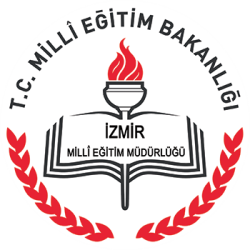 T.C.TİRE KAYMAKAMLIĞIKUTSAN ANADOLU LİSESİ OKULU2019- 2023STRATEJİK PLANI TİRE KUTSAN ANADOLU LİSESİ OKULU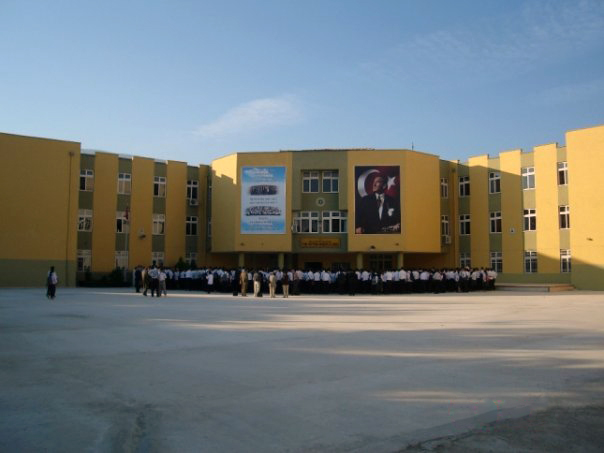 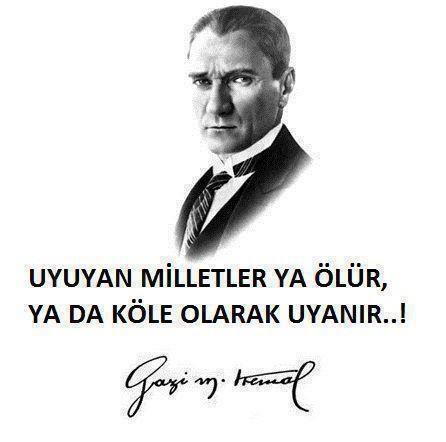 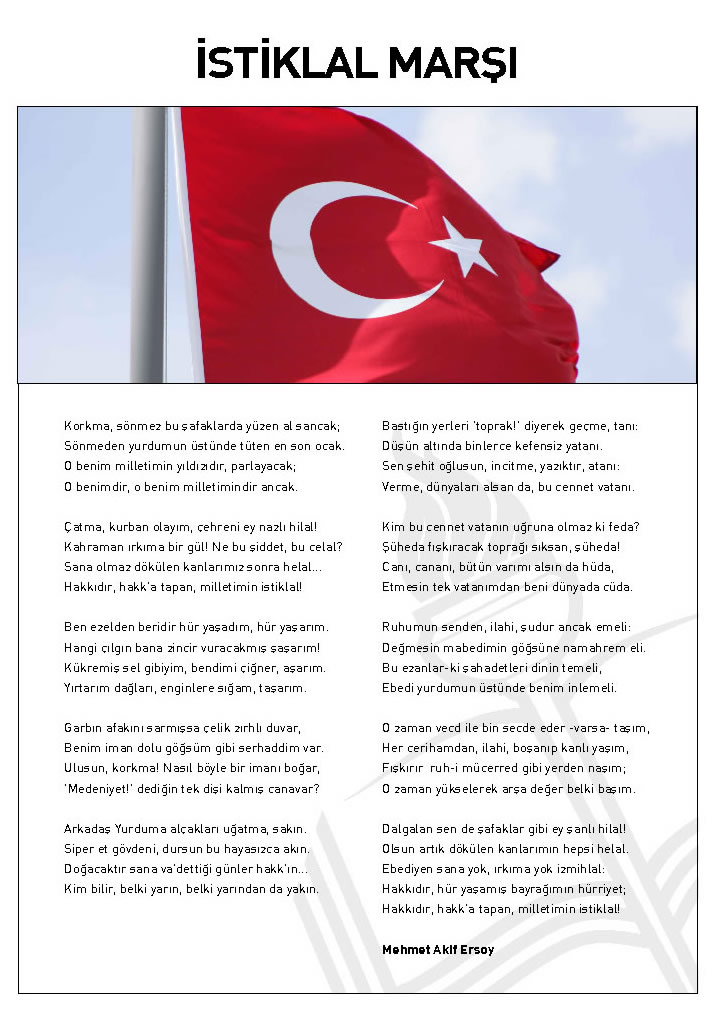 ÖNSÖZ               Geçmişten günümüze gelirken var olan yaratıcılığın getirdiği teknolojik ve sosyal anlamda gelişmişliğin ulaştığı hız, artık kaçınılmazları da önümüze sererek kendini göstermektedir. Güçlü ekonomik ve sosyal yapı, güçlü bir ülke olmanın ve tüm değişikliklerde dimdik ayakta durabilmenin kaçınılmazlığı da oldukça büyük önem taşımaktadır. Gelişen ve sürekliliği izlenebilen, bilgi ve planlama temellerine dayanan  güçlü bir yaşam standardı ve ekonomik yapı; stratejik amaçlar, hedefler ve planlanmış zaman diliminde gerçekleşecek uygulama faaliyetleri ile oluşmaktadır.Okulumuz , daha iyi bir eğitim seviyesine ulaşmak düşüncesiyle Sürekli yenilenmeyi ve kalite kültürünü kendisine ilke edinmeyi  amaçlamaktadır. Kalite kültürü oluşturmak için eğitim ve öğretim başta olmak üzere insan kaynakları ve kurumsallaşma, sosyal faaliyetler,  alt yapı, toplumla ilişkiler ve kurumlar arası ilişkileri kapsayan stratejik plan hazırlanmıştır.            Ulu Önder Gazi Mustafa Kemal ATATÜRK’ü örnek alan bizler ; Çağa uyum sağlamış, çağı yönlendiren gençler yetiştirmek için kurulan  okulumuz, geleceğimiz teminatı olan öğrencilerimizi  daha iyi imkanlarla yetişip, düşünce ufku ve yenilikçi ruhu açık Türkiye Cumhuriyetinin çıtasını daha yükseklere taşıyan bireyler olması için öğretmenleri ve idarecileriyle özverili bir şekilde  tüm azmimizle çalışmaktayız.Kutsan Anadolu lisesi olarak en büyük amacımız yalnızca lise mezunu gençler yetiştirmek değil, girdikleri her türlü ortamda çevresindekilere ışık tutan ,  hayata hazır ,  hayatı aydınlatan , bizleri daha da ileriye götürecek gençler yetiştirmektir. İdare ve öğretmen kadrosuyla bizler çağa ayak uydurmuş, yeniliklere açık, Türkiye Cumhuriyetini daha da yükseltecek gençler yetiştirmeyi ilke edinmiş bulunmaktayız.             Kutsan Anadolu Lisesinin   stratejik planlama çalışmasına önce durum tespiti,  yani  okulun  SWOT  analizi yapılarak başlanmıştır. SWOT analizi tüm  idari personelin ve öğretmenlerin  katılımıyla  uzun  süren bir  çalışma sonucu ilk şeklini almış, varılan genel sonuçların  sadeleştirilmesi ise  Okul  yönetimi ile  öğretmenlerden den oluşan beş kişilik bir kurul tarafından yapılmıştır. Daha sonra  SWOT sonuçlarına  göre  stratejik planlama  aşamasına  geçilmiştir. Bu  süreçte  okulun amaçları, hedefleri, hedeflere  ulaşmak  için gerekli  stratejiler, eylem planı  ve sonuçta başarı veya başarısızlığın   göstergeleri ortaya konulmuştur. Denilebilir ki SWOT analizi bir kilometre taşıdır okulumuzun bugünkü  resmidir  ve stratejik planlama ise  bugünden yarına nasıl hazırlanmamız gerektiğine  dair kalıcı  bir  belgedir.Stratejik Plan' da belirlenen hedeflerimizi ne ölçüde gerçekleştirdiğimiz, plan dönemi içindeki her yıl sonunda gözden geçirilecek ve gereken revizyonlar yapılacaktır.             Kutsan Anadolu Lisesi Stratejik Planı (2015-2019)’de belirtilen amaç ve hedeflere ulaşmamızın Okulumuzun gelişme ve kurumsallaşma süreçlerine önemli katkılar sağlayacağına inanmaktayız.           Planın hazırlanmasında emeği geçen Strateji Yönetim Ekibi’ne, öğretmen, öğrenci ve velilerimize teşekkür ederim.                                                                                                                     	 Turgay TURGUT                                                                                                                       Okul MüdürüİçindekilerBİRİNCİ BÖLÜMSTRATEJİK PLANLAMA SÜRECİTire İlçe Milli Eğitim Müdürlüğü  2019-2023 Stratejik Planlama SüreciKutsan Anadolu Lisesi Okulu  Müdürlüğünüzün 2019-2023yıllarını kapsayacak ikinci stratejik planı hazırlık çalışmaları 2013/26 Sayılı Stratejik Planlama Genelgesi ve Eki Hazırlık Programı ile Kalkınma Bakanlığı’nın Stratejik Planlama Kılavuzuna uygun olarak başlatılmış ve yürütülmüştür. Okul Stratejik Plan Üst Kurulu, Stratejik Planlamaya İlişkin Usul ve Esaslar Hakkındaki Yönetmelik doğrultusunda kurulmuştur. Bu çerçevede Stratejik Plan Ekibimiz; Sene başı öğretmenler kurulunda bir idareci, rehber öğretmen, branş öğretmenleri ve aile birliğinden oluşan stratejik planlama ekibi  oluşturularak kurulmuştur. Stratejik Planlama Üst Kurulu stratejik planlama çalışmalarının her aşamamızda destekleri ile Stratejik Plan Hazırlama Koordinasyon Ekibinin çalışmalarına pozitif katkı sunmuştur.Stratejik Plan Hazırlama Koordinasyon Ekibi kurulurken üyelerin daha önce okul veya ilçe milli eğitim müdürlüğü (MEM) düzeyinde stratejik plan çalışmalarında bulunmuş ve bakanlığımızın düzenlediği Toplam Kalite Yönetimi (TKY) ya da Stratejik Yönetim ve Planlama Seminerlerinden birisini almış olmasına özen gösterilmiştir. Kutsan Anadolu Lisesi Okulu Müdürlüğü 2019-2023Stratejik Planı hazırlanırken katılımcı bir anlayış benimsenmiştir. Bu anlayışla birlikte okul/kurum yöneticileriyle toplantılar yapılmış, mevcut durum analizi ve strateji belirlenmesi aşamalarında okulumuzun tüm çalışanlarıyla görüşülmüş; karşılıklı fikir ve bilgi alışverişinde bulunulmuştur.Dış paydaşlarımızın da katkısını alabilmek adına ilçemizdeki üniversite ve STK temsilcileriyle 2014 yılı içerisinde görüşmeler yapılmış ve kurumumuza dışarıdan bakanların gözüyle bir durum fotoğrafı çekilmiştir.Stratejik planlama sürecinde birimimiz tarafından yapılan çalışmalar:Kutsan Anadolu Lisesi Okulu Müdürlüğü’nün iç ve dış paydaşlarıyla yapılan görüşmelerle, kurum içi ve dışı etkenlerin incelenmesine yönelik GZFT Analizi, Paydaş Analizi ve PEST Analizi yapılarak mevcut durumumuz belirlenmiştir. Mevcut durumun saptanmasıyla birlikte kurumumuzun ulaşmak istediği noktayı ortaya koyabilmek amacıyla var oluş nedenimiz olan misyonumuz, ilkelerimiz, değerlerimiz, hedeflediğimiz geleceğimizi gösteren vizyonumuz oluşturulmuştur.Okulumuzun bulunduğu nokta ve ulaşmak istediği nokta belirlendikten sonra, kurumumuzu ulaşmak istediği noktaya ilerletecek orta vadeli amaçlar ve bu amaçları gerçekleştirmemizde bize yön gösterecek, ölçülebilir ve spesifik hedefler belirlenmiştir.Saptanan faaliyetlerin ve projelerin performans programları, maliyetlendirilmesi, bütçeleştirilmesi ve süreç haritaları oluşturulmuştur. Her hedefin ve amacın kurumumuz birimleriyle ilişkilendirilmesi yapılmış ve bütçelendirme birimlerle ilişkilendirilerek hazırlanmıştır.Stratejik planlama döngüsünün sağlanması için yapılan çalışmaların süreç içerisinde belirli aralıklarla gözden geçirilmesini ve değerlendirilerek geri dönütlerin alınmasını sağlayıcı izleme ve değerlendirme dönemlerinin ortaya konulduğu süreç haritaları oluşturulmuştur.Yapılacak gözden geçirmenin nasıl olması gerektiği ile ilgili örnek izleme ve değerlendirme formları oluşturularak başarının takibini sağlayıcı yöntemlere plan içerisinde yer verilmiştir.Stratejik Planın Amacı              Bu stratejik plan dokümanı, okulumuzun güçlü ve zayıf yönleri ile dış çevredeki fırsat ve tehditler göz önünde bulundurularak, eğitim alanında ortaya konan kalite standartlarına ulaşmak üzere yeni stratejiler geliştirmeyi ve bu stratejileri temel alan etkinlik ve hedeflerin belirlenmesini amaçlamaktadır.              Kutsan Anadolu Lisesi Okulu Müdürlüğü Stratejik Plan’ı temel yapısı, Bakanlığımız Stratejik Planlama Üst Kurulu tarafından kabul edilen Bakanlık Vizyonu doğrultusunda eğitimin üç ana bölümü (erişim, kalite, kapasite) ile paydaşların görüş ve önerilerini baz alır nitelikte oluşturulmuştur.Stratejik Planın Kapsamı              Bu stratejik plan Kutsan Anadolu Lisesinin 2019-2023 yıllarına dönük stratejik amaçlarını, hedeflerini ve performans göstergelerini kapsamaktadır.Stratejik Planlama Yasal DayanaklarıKutsan Anadolu Lisesi Okulu Müdürlüğü Stratejik Planı hazırlanırken dayanak olarak alınan üst politika belgeleri, stratejik planlamaya başlama, planlama aşamaları ve planın yasal çerçevesini belirlemiştir. Bu belgeler:5018 sayılı Kamu Mali Yönetimi ve Kontrol KanunuMEB 2019-2023Stratejik Plan Hazırlık Programı2014-2023 İzmir Bölge PlanıStratejik Planlamaya İlişkin Usul ve Esaslar Hakkında YönetmelikMilli Eğitim ile ilgili MevzuatMilli Eğitim Strateji BelgesiBakanlık faaliyet alanı ile ilgili ulusal, bölgesel ve sektörel plan ve programlarMilli Eğitim Şura KararlarıStratejik Plan Üst KuruluStratejik Planlama EkibiİKİNCİ BÖLÜMDURUM ANALİZİ2.1. Tarihi GelişimTire Kutsan Anadolu Lisesi 1993–1994 öğretim yılında 108 öğrencisiyle Tire Şehit Albay İbrahim Karaoğlanoğlu Lisesi binasında eğitim ve öğretimine başlamıştır.1989 yılında Anadolu Lisesi binası yapılmak üzere Tire Belediyesince tahsis edilen 9720 metrekare arsa üzerine Tire Kutsan Eğitim, Sağlık ve Kültür Vakfı tarafından 1491 metrekare alanı kaplayan 3 katlı 30  derslik ve 6 laboratuvarı bulunan derslikler binası ile 580 metrekare üzerine 4 katlı idari bina temeli atılmıştır. Her iki kısmın betonarmesi Tire Kutsan Eğitim ve Kültür Vakfı tarafından tamamlanmıştır.1992 yılında binalar bu haliyle Milli Eğitim Bakanlığı'na devredilmiştir. Aynı yıl dersliklerin bulunduğu bölüm bakanlığımızca ihale edilmiş olup 1993 yılı sonu itibariyle bitirilmiştir. 1993–1994 öğretim yılı ikinci kanaat döneminde kendi binasına taşınmıştır, halen eğitim ve öğretimi bu binada devam ettirmektedir.Okulun adı İzmir Valiliğince Tire Anadolu Lisesi olarak verilmiş olup 1994 Nisan ayında Tire Kutsan Anadolu Lisesi olarak değiştirilmiştir.1996 yılı Kasım ayında idari binanın Bakanlıkça ihalesi yapılmış 1998 Mart ayında bitirilmiştir. 1998–1999 öğretim yılından itibaren kullanılmaya başlanmıştır.Tire Belediyesi ve Kutsan A.Ş. katkılarıyla okulumuz modern laboratuvarlara kavuşmuştur.	1998–1999 Öğretim yılından itibaren 8 yıllık zorunlu eğitim gereği olarak 5. sınıf yerine 8. sınıftan mezun olan öğrenciler alınmaya başlamıştır.	2001–2002 Öğretim Yılından itibaren İlköğretim programı tamamen sona ermiştir.	2001–2002 Öğretim Yılında sınıf mevcutları 36 öğrenciden 30 öğrenciye indirilmiştir.	2004–2005 Öğretim yılında hazırlık sınıfları kaldırılarak, 4 yıllık eğitime geçilmiştir.	2008–2009 Öğretim yılında Deprem Yönetmeliği gereğince okulumuzda güçlendirme çalışmaları yapıldı. Bu öğretim yılında eğitim-öğretime ilçemiz Ş.A.İ.K. Lisesi’nde devam edildi.  2009–2010 Öğretim yılından itibaren güçlendirme çalışmaları tamamlandıktan sonra okulumuz eğitim-öğretimine kendi binasında devam etmektedir.Geçmiş Yıllarda Görev Yapan Okul Müdürleri2.2.  Yasal Yükümlülükler  ( Mevzuat Analizi )Kutsan Anadolu Lisesi Okulu Müdürlüğü temel faaliyet alanlarına ve misyonuna götürecek ilgili mevzuat kısaca aşağıda belirtilmiştir.“İlsis Projesi” Konulu Genelge1702 Sayılı İlk ve Orta Tedrisat Muallimlerinin Terfi ve Tecziyeleri Hakkında Kanun222 Sayılı İlköğretim ve Eğitim Kanunu2942 Sayılı Kamulaştırma Kanunu3308 Sayılı Meslekî Eğitim Kanunu4734 Sayılı Kamu İhale Kanunu4735 Sayılı Kamu İhale Sözleşmeleri Kanunu4842 Sayılı Gelir ve Kurumlar Vergisi Kanunlarında Değişiklik Hakkındaki Kanun4982 Sayılı Bilgi Edinme Hakkı Kanunu5018 Sayılı Kamu Mali Yönetimi ve Kontrol Kanunu5580 Sayılı Özel Eğitim Kurumları Kanunu657 Sayılı Devlet Memurları Kanunu7126 Sayılı Sivil Savunma KanunuAday Memurların Yetiştirilmelerine Dair Genel YönetmelikAyniyat TalimatnamesiBinaların Yangından Korunması Hakkında YönetmelikHükümetimiz ile Dünya Bankası Arasında İmzalanan “ Orta Öğretim Projesi İkraz Anlaşması”İçişleri Bakanlığı Emniyet Genel Müdürlüğü “Hizmet Damgalı Pasaportlar” Konulu Genelgesiİlköğretim ve Ortaöğretim Kurumlarında Parasız Yatılılık, Burs ve Sosyal Yardımlar YönetmeliğiMEB İle Sağlık Bakanlığı Arasında İmzalanan “Okul Sağlığı Hizmetleri İşbirliği Protokolü”MEB İlköğretim Müfettişleri Başkanlıkları YönetmeliğiMEB İlköğretim ve Orta Öğretim Kurumları Sosyal Etkinlikler YönetmeliğiMEB İnsan Kaynakları Genel Müdürlüğü İntibak Bülteni     MEB Merkezî Sistem Sınav Uygulama YönergesiMEB Mesleki Açık Öğretim Lisesi YönetmeliğiMEB Okul ve Kurumların Yönetici ve Öğretmenlerin Norm Kadrolarına İlişkin YönetmelikMEB Okul-Aile Birliği YönetmeliğiMEB Öğretmenleri Atama ve Yer Değiştirme YönetmeliğiMEB Özel Öğretim Kurumları YönetmeliğiMEB Özel, Özel Eğitim ve Rehabilitasyon Merkezleri YönetmeliğiMEB Personel Genel Md. Çalışma TakvimiMEB Strateji Geliştirme Başkanlığı “Stratejik Planlama” Konulu GenelgesiMEB Strateji Geliştirme Başkanlığı’nın “Çalışmaların Birleştirilmesi ve Ar-Ge Birimi Kurulması” Konulu GenelgesiMEB Taşımalı İlköğretim YönetmeliğiMEB Taşra Teşkilatı TKY Uygulama ProjesiMEB Temel Eğitim Genel Müdürlüğü’nün YazılarıMEB TKY Uygulamaları Ödül YönergesiMEB’e Bağlı Örgün ve Yaygın Eğitim Kurumlarında Bilgisayar Laboratuarlarının Kurulması ve İşletilmesi İle Bilgisayar ve Bilgisayar Koordinatör Öğretmenlerinin Görevleri Hakkındaki YönergeMerkezi Yönetim Bütçe KanunuMillî Eğitim Bakanlığı Okul Öncesi Eğitim ve İlköğretim Kurumları YönetmeliğiMillî Eğitim Bakanlığı Rehberlik ve Denetim Başkanlığı İle Maarif Müfettişleri Başkanlıkları YönetmeliğiMillî Eğitim Bakanlığına Bağlı Okul Pansiyonları YönetmeliğiOrtaöğretim Kurumları YönetmeliğiÖğrenci Eğitim Kampları Lider Yetiştirme Kursu Seminer YönergesiÖzel Eğitim Hizmetleri YönetmeliğiÖzel Öğrenci Yurtları YönetmeliğiResmî Yazışmalarda Uygulanacak Esas ve Usuller Hakkında YönetmelikStrateji Geliştirme Birimlerinin Çalışma Usul ve Esasları İle Hakkında YönetmelikTaşınır Mal Yönetmeliği Genel Tebliği 1-2-3Toplam Kalite Yönetimi Uygulama YönergesiUlusal ve Resmî Bayramlar ile Mahalli Kurtuluş Günleri, Atatürk Günleri ve Tarihi Günlerde Yapılacak Tören ve Kutlamalar YönetmeliğiFaaliyet Alanları, Ürün/HizmetlerPaydaş Analizi2.4.1  Paydaş Listesi                    Not: √: Tamamı    O:Bir Kısmı2.4.2 Paydaş Önceliklendirme MatrisiKutsan Anadolu Lisesi Okulu Müdürlüğü Paydaş Analizi ve Önceliklendirmesi2.4.3. Paydaş Önem  / Etki Matrisi                         Not: √: Tamamı    K:Bir Kısmı2.4.4.Yararlanıcı Ürün/Hizmet Matrisi         Not: Tamamı( √ ), Bir Kısmı(K)2.4.5. İÇ PAYDAŞLARLA İLETİŞİM VE İŞBİRLİĞİ ÇALIŞMALARI            Yukarıda alınan kararlar kapsamında formlar ve anketler çoğaltılarak belirtilen paydaşlara gönderilmiş gönderme işlemi için kaymakamlıktan olur alınmış ve elden imza karşılığı form ve anketlerin dağıtımı yapılmıştır.                 Paydaş görüşü için gönderilen form ve anketler belirtilen tarihte müdürlüğümüze ulaşmış ve stratejik planlama ekibi belirli aralıklarla toplanarak paydaşlardan gelen verileri raporlaştırma çalışmalarını tamamlamıştır. Bu çalışmanın sonunda ortaya çıkan durum aşağıya çıkarılmıştır.            İç paydaşlarımızın planın oluşumuna, uygulanmasına ve gelişimine önemli katkılar sağlayacakları gerçeğinden yola çıkarak, iç paydaşlarımızın, okulumuzdan beklentilerini ve isteklerini belirlemek amacıyla iç paydaşlarla toplantılar yaparak anketler uygulanmıştır. Uygulanan anketlerin analizleri sonucunda GZFT Analizi çalışmaları yapılmıştır.2.4.5.1. İç Paydaşların Okulumuz  Hakkındaki Görüşleri2.4.5.1.1 Kurumun Olumlu YönleriDeneyimli, çalışkan, özverili, sevgi dolu ve kendini sürekli yenileyen bir eğitim kadromuzun bulunmasıOkulumuzun geniş ve ferah olması.Öğrenciler tarafından tercih edilen bir okul olmasıOkulun fiziki alt yapısının iyi olmasıÖğretmenlerin iyi model olmasıOkulda sosyal, kültürel, sanatsal ve sportif etkinliklerin başarıyla uygulanmasıOkul kantininin olması ve yemek verilmesiOkulda üniversite sınavlarına yönelik kursların düzenlenmesiOkulumuzun üniversite sınavında yerleşme oranının %70 civarında olması.Veli profilinin  iyi olması.2.4.5.1.2. Kurumun Geliştirilmesi Gereken YönleriFiziki  yapıda  eksikliklerin olması İlçe dışından gelen öğrencilerimizin velileri ile yeterli iletişimin olmamasıHizmetli kadrosunun yetersiz olmasıSınıf  mevcutlarının  dengeli olması2.4.5.1.3. Kurumdan BeklentilerÖğrencilere  üniversite  gezisi  yapılması Disiplinin sağlanmasıOkul TemizliğiOkul rehberlik servisinin etkin çalışmasıÜniversite  yerleşme  başarı oranının  artırılmasıMadde  bağımlılığı  konusunda  öğrenci  ve  velilere  bilgi  verilmesi.Teknoloji  bağımlılığının  kontrol altına  alınması.2.4.6.  Personelin Değerlendirmesi ve Beklentileri     1. Fiziki donanımın  uygun hale  getirilmesi       2.Öğrenci  sayılarının  dengeli  hale  gelmesi2.4.7 Dış Paydaşların Okulumuz Hakkındaki Görüşleri2.4.7.1 Kurumun Olumlu Yönleri	1.İdarecilerin iyi niyetli olması2.Öğretmenler arasında iletişimin iyi olması3.Sosyal faaliyetlerin başarı ile yürütülmesi4.Merkezi okul olması 5.Okulun büyük olması6. Z kütüphane  olması 7.Disiplin anlayışının gelişmiş olması 2.4.7.2 Kurumun Geliştirilmesi Gereken YönleriOkul TemizliğiAkşam Kurslarında okul güvenliğinin sağlanmasıÖğrencilerin derse giriş çıkış saatlerinin uyulmasıOkulun bakımsız olmasıOkulun kalabalık olması Branş öğretmeni  eksikliği 2.4.7.3 Kurumdan Beklentiler1. Okul Temizliği2.Fiziki  koşulların iyileştirilmesi3.Kapalı spor  salonunun  oluşturulması 4.Konferansa  salonunun  yeterli düzeye  getirilmesiKURUM İÇİ ANALİZ Örgütsel Yapı 2.5.1.1.Çalışanların Görev DağılımıTablo: Çalışanların Görev Dağılımı2.5.1.2. Kurul,  Komisyonların GörevleriTablo 1 : Kurul,  Komisyonların Görevleri2.5.2 İnsan Kaynakları 2.5.2.1. 2017-2018 Öğretim Yılı Kurumdaki Mevcut PersonelTablo 2: 2017-2018 Öğretim Yılı Mevcut Personel2.5.2.2. Personelin Hizmet Süresine İlişkin BilgilerTablo 3: Personelin Hizmet Süresine İlişkin Bilgiler2.5.2.3. Personelin Yaş İtibari ile Dağılımı:2.5.2.4. Personelin Katıldığı Hizmet-içi Eğitim Programları:Tablo 4: Personelin Katıldığı Hizmet-içi Eğitim Programları2.5.2.5. Destek Personele (Hizmetli- Memur) İlişkin Bilgiler:Tablo 5: 2019-2023  Yılı Kurumdaki Mevcut Hizmetli/Memur Sayısı:2.5.2.6. Okul Rehberlik Hizmetleri Mevcut Kapasite 2018 yılı itibariyle;2.5.2.7. İç İletişim ve Karar Alma Süreci	2.5.2.7.1. İç İletişim             Okulumuzda iletişim yüz yüze görüşme, telefon ve mail aracılığıyla sağlanmaktadır. Okul binamızın fiziksel özelliklerinden dolayı çalışanlar ve idari birim birbirleri ile yakın konumlandırılmış,  iletişim araçlarının da güçlü kullanımıyla hiçbir sorunla karşılaşılmadan iletişim sağlanmaktadır.	2.5.2.7.2. Karar Alma SüreciOkulumuzda kararlar alınırken katılım ve ortak karar alma süreci işletilmektedir. Okul Müdürü, Müdür yardımcısı ve tüm çalışanların katılımıyla ortak karar alma süreci işlemektedir.  Alınan kararlardan ilçe milli eğitim müdürlüğü bilgilendirilmekte ve gerektiğinde onay alınmaktadır.2.5.3 Teknolojik Düzey2.5.3.1 Okul/Kurumun Teknolojik Altyapısı:2.5.4. Okulun Fiziki Altyapısı:     	2.5.4.1.  Okulun Fiziki Durumu2.5.4.2. Yerleşim Alanı2.5.4.3. Sosyal Alanlar;2.5.5. Mali Kaynaklar      2.5.5.1. Okul Kaynak Tablosu:     2.5.5.2. Okul Gelir-Gider Tablosu:2.5.6.1.3. Öğrenci, öğretmen, derslik ve şubelere ilişkin bilgiler: Tablo 6: Yıllara Göre Öğretmen, Öğrenci ve Derslik DurumuTablo 7:Sınıflar Bazında  Öğrenci , Sınıf, Derslik Sayıları 2018-2019Tablo 8:Yıllara Göre Mezun Olan Öğrenci OranıTablo 9: Yıllara Göre Üst Öğrenime Yerleşen ÖğrenciTablo 10: Sorumluluğu Bulunan Öğrenci SayısıTablo 11: Başarısızlıktan Sınıf Tekrarı Yapan Öğrenci SayısıTablo 12:  Devamsızlık Nedeniyle Sınıf Tekrarı Yapan Öğrenci SayısıTablo 13: Ödül  Alan Öğrenci SayılarıTablo 14: Ceza Alan Öğrenci SayılarıTablo 15:Burs Alan Öğrenci SayılarıTablo 16:  Kurumumuzda Yıllar Bazında Servis Kullanan Öğrenci Sayıları2.5.6.1.5. 2018 Yılı Öğrenci Ders Başarı Durumu: Sosyal Sorumluluk Kapsamında Yapılan FaaliyetlerTablo 17: Kurumumuzda Düzenlenen Kurs, Seminer ve Katılımcı SayısıSosyal, Kültürel ve Sportif FaaliyetlerTablo 18: Kurumumuzda Düzenlenen Sosyal, Kültürel ve Sportif Faaliyetler ve Katılımcı SayısıÇEVRE ANALİZİ              Dış paydaşlarımızla  Mart 2015 ayı içerisinde SWOT çalışması gerçekleştirilmiştir. Bu çalışmanın hazırlık aşamasında dış paydaşlarımıza bilgiler verilerek okulumuz hakkındaki görüşleri istenmiştir.. Bazı dış paydaşlarımız görüşlerini yazılı yollamışlardır. Geniş bir katılımın olduğu SWOT çalışması toplantısı neticesinde elde edilen görüşler aşağıdaki şekildedir.     2.6.1 Üst Politika BelgeleriÜst politika belgelerinde Milli Eğitim Müdürlüğümüzün görev alanına giren konular ayrıntılı olarak taranmış ve bu belgelerde yer alan politikalar dikkate alınmıştır. Stratejik plan çalışmaları kapsamında taranmış olan politika belgeleri aşağıda verilmiştir.1702 Sayılı İlk ve Orta Tedrisat Muallimlerinin Terfi ve Tecziyeleri Hakkında Kanun222 Sayılı İlköğretim ve Eğitim Kanunu2942 Sayılı Kamulaştırma Kanunu3308 Sayılı Meslekî Eğitim Kanunu4734 Sayılı Kamu İhale Kanunu4735 Sayılı Kamu İhale Sözleşmeleri Kanunu4842 Sayılı Gelir ve Kurumlar Vergisi Kanunlarında Değişiklik Hakkındaki Kanun4982 Sayılı Bilgi Edinme Hakkı Kanunu5018 Sayılı Kamu Mali Yönetimi ve Kontrol Kanunu5580 Sayılı Özel Eğitim Kurumları Kanunu657 Sayılı Devlet Memurları Kanunu7126 Sayılı Sivil Savunma KanunuAday Memurların Yetiştirilmelerine Dair Genel YönetmelikAyniyat TalimatnamesiBinaların Yangından Korunması Hakkında YönetmelikHükümetimiz ile Dünya Bankası Arasında İmzalanan “ Orta Öğretim Projesi İkraz Anlaşması”İçişleri Bakanlığı Emniyet Genel Müdürlüğü “Hizmet Damgalı Pasaportlar” Konulu Genelgesiİlköğretim ve Ortaöğretim Kurumlarında Parasız Yatılılık, Burs ve Sosyal Yardımlar Yönetmeliği2. 6. GZFT ANALİZİOkulumuzun bütün bölümleri ile kök sorun analizi ve beyin fırtınası yönteminden yararlanılarak güçlü ve zayıf yönleri ile fırsat ve tehditlerini belirlemeye yönelik GZFT çalışmaları yapılmıştır. Bunun yanında, dış paydaşlarla yapılan görüşmeler, personel algı anketleri ve öz değerlendirme sonuçları birleştirilerek GZFT analizi tamamlanmıştır. Kutsan Anadolu Lisesi Okulu Müdürlüğü Stratejik Planlama Çalışmaları, nihai halini alana kadar Tire İlçe MEM Stratejik Planlama Ekibi, değerlendirmelerine devam edecektir.2.7.1 Güçlü Yönler, Zayıf Yönler, Fırsatlar, TehditlerGüçlü Yönler, Zayıf Yönler  Fırsatlar, Tehditler2.8. TOWS MatrisiYöntemKutsan Anadolu Lisesi Müdürlüğü’ne ait verilerin incelenmesi sonucunda GZFT analizi oluşturulmuştur. GZFT sonuçları incelenmiş ve ilçemizin genel özellikleri değerlendirilmiştir. Bu sonuçlar doğrultusunda oluşturulan TOWS analizi ile zayıf yönlerin ve tehditlerin azaltılması ya da ortadan kaldırılması amacıyla, okulumuzun güçlü yönlerinin ve fırsatlarının zayıf yönleri olumlu şekilde etkilemesi acısından nasıl kullanılacağı belirlenmiştir.Tire Kutsan Anadolu Lisesi Müdürlüğümüze ait stratejik amaçlar ve bu amaçları gerçekleştirmek için oluşturulan hedefler, İlçe ve İl Milli Eğitim Müdürlükleri tarafından yayımlanan taslak plan ile ilişkilendirilip, TOWS matrisinin sonuçları analiz edilerek saptanmıştır. Ayrıca stratejik amaçların belirlenmesinde zayıf yönlerimizden ve tehditlerimizden; hedeflerin gerçekleştirilmesinde de güçlü yönlerimizden ve fırsatlarımızdan yararlanılmıştır. Bunun yanı sıra hedeflere ait TOWS matrisleri yapılırken geleceğe yönelim bölümündeki TOWS stratejileri, ilgili hedefin TOWS matrisi ile ilişkilendirilmiştir.           Sorun/gelişim alanları stratejik planlama tema ve amaç ayrımına uygun olarak ayrıştırılmış ve Tire İlçe Milli Eğitim Müdürlüğü Stratejik Plan sorun/gelişim alanları ile uyumlu hale getirilmiştir. Belirlenen gelişim ve sorun alanları üç tema altında gruplandırılarak plan mimarisinin oluşturulmasında temel alınmıştır. Kutsan Anadolu Lisesi Müdürlüğü Stratejik Planının sorun/ gelişim alanları aşağıda belirtilmiştir:Eğitim ve Öğretime Erişim Sorun / Gelişim AlanlarıOkulumuzda uluslar arası ve ulusal proje, yarışma çalışmalarına ilginin beklenen düzey  ulaştırılmasıSTK’larla işbirliği konusundaki eksikliklerin giderilmesi.Öğrencilerin arasındaki  puan  farklılıklarının  yarattığı  olumsuzluğun ortadan   kalkması.Aile içi sorunların yoğun olmasıEğitim ve Öğretimde Kalite Gelişim/Sorun AlanlarıOrtak sınavların yeterince sağlıklı uygulanamaması Öğrenci  mevcutlarının sayıca  fazla olmasıÖğrenci velilerinin ilgisiz olmasıOkulumuzun üniversite sınavında yerleşme oranının  düşmesi.Kurumsal Kapasite Gelişim/Sorun Alanları Ders  araç  gereç materyallerinin  eksik   olması . Sınıf mevcutlarının fazla olması Kapalı spor salonunun bulunmaması Okuldaki  konferansa  salonunun   yetersiz  olması. Okulun  çatı,  boya  sıva  gibi  araç  gereçlerin onarım ihtiyacının olması.2.8.1 GF Stratejileri2.8.2. GT Stratejileri2.8.3. ZF Stratejileri2.8.4. ZT StratejileriÜÇÜNCÜ BÖLÜMGELECEĞE YÖNELİMMisyon, Vizyon, Temel Değerler        MİSYONUMUZAtatürkçü düşünce sistemini davranış haline getirmiş, ülkesine ve insanlığa bağlılık duygusu gelişmiş gençler yetiştirmektir. TKAL olarak bu ilkeden hareketle onları hem milli hem de çağdaş değerlerle donatılmış, özgüveni gelişmiş, sosyal yönü güçlü ve akademik alanda başarılı bireyler olarak hayata hazırlamaktır.VİZYONUMUZKüreselleşen dünyada tek tip insan modeline karşı öz kültür bilincinin arttırıldığı  bireyler yetiştirmektir.TEMEL DEĞERLERİMİZAtatürk ilke ve inkılâplarını esas alırız.Türkçenin doğru kullanımına özen gösteririz.İlişkilerimizde etkin ve etkili iletişimi kullanırız.Doğa ve çevreyi koruma bilinciyle çalışırız.Başarıda sürekli gelişim bizim için önemlidirEğitimde kalitenin önemli olduğuna inanırız.Sanata değer veren araştırmacı düşünce becerisini kazandırırız.Başarının takım çalışması ile yakalanacağına inanırız.Sorumluluk duygusu ve kendine güven bilincini kazandıracak ortam oluştururuz.Eşitlik ve adalet kavramlarına inanırız.Milli ve manevi değerlerimizi benimsemiş bireyler yetiştiririz.Saygı, sevgi ev hoşgörü temel felsefemizdir.4.Tema, Amaç, Hedef ve Performans GöstergeleriTEMA 1- EĞİTİM VE ÖĞRETİME ERİŞİMİN ARTTIRILMASIEğitime ve Öğretime Erişim: Her bireyin hakkı olan eğitime ekonomik, sosyal, kültürel ve demografik farklılık ve dezavantajlarından etkilenmeksizin eşit ve adil şartlar altında ulaşabilmesi ve bu eğitimi tamamlayabilmesidir.STRATEJİK AMAÇ 1.Ekonomik, sosyal, kültürel ve demografik farklılıkların yarattığı dezavantajlardan etkilenmeksizin her bireyin hakkı olan eğitime eşit ve adil şartlar altında ulaşabilmesini ve bu eğitimi tamamlayabilmesini sağlamak.STRATEJİK HEDEF 1. 1. Okulumuzda uluslar arası ve ulusal proje, yarışma çalışmalarına ilginin beklenen düzeye  ulaştırılması.Performans Göstergeleri 1. 1  Hedefin Mevcut Durumu?Okulda  proje  sınıfları  oluşturularak  ve  öğrencilere  ilgili branş öğretmenleri  ile yönlendirme yapılması  sağlanacak.Tedbirler 1. 1Öğretime ErişimTEMA 2- EĞİTİM-ÖĞRETİMDE KALİTE Kaliteli Eğitim ve Öğretim: Eğitim ve öğretim kurumlarının mevcut imkânlarının en iyi şekilde kullanılarak her kademedeki bireye ulusal ve uluslararası ölçütlerde bilgi, beceri, tutum ve davranışın kazandırılmasıdır. STRATEJİK AMAÇ 2.	Öğrenci velilerinin ilgisinin arttırılması için toplantıların ve görüşmelerin %2 arttırılması.  Performans Göstergeleri 2.1.Hedefin Mevcut Durumu?Rehber öğretmenin veli görüşme sayısı ortalama 200 civarındadır.Tedbirler 2. 1Öğretime ErişimSTRATEJİK HEDEF 2. 2Öğrencilerin üniversiteye yerleşme oranının % 2  arttırılmasıPerformans Göstergeleri 2. 2Hedefin Mevcut Durumu?Öğrencilerin üniversiteye yerleşme oranını %50’tir.Tedbirler 2.2Öğretime ErişimTEMA 3 - KURUMSAL KAPASİTENİN GELİŞTİRİLMESİKurumsal Kapasite Geliştirme:  Kurumsallaşmanın geliştirilmesi adına kurumun beşeri, fiziki ve mali altyapı süreçlerini tamamlama, yönetim ve organizasyon süreçlerini geliştirme, enformasyon teknolojilerinin kullanımını artırma süreçlerine bütünsel bir yaklaşımdır.STRATEJİK AMAÇ 3Kurumsal kapasiteyi geliştirmek için, mevcut beşeri, fiziki ve mali alt yapı eksikliklerini gidererek, enformasyon teknolojilerinin etkililiğini artırıp çağın gereklerine uygun, yönetim ve organizasyon yapısını etkin hale getirmek.STRATEJİK HEDEF 3. 1Okulun  çatı,  boya  sıva  gibi  araç  gereçlerin onarım ihtiyacının olması.Performans Göstergeleri 3.1Hedefin Mevcut Durumu?Kurumun  alt  yapı ile ilgili  eksiklikleri mevcut.Tedbirler 3. 1Öğretime ErişimSTRATEJİK HEDEF 3. 2Performans Göstergeleri 3.2Hedefin Mevcut Durumu?Kurumda  eksik  malzemeler mevcut.Tedbirler 3. 2Öğretime ErişimDÖRDÜNCÜ BÖLÜMMALİYETLENDİRME/BÜTÇELEMEMALİYET TABLOSUİlçe Stratejik Plan Tema, Stratejik Amaç, Hedef Maliyet İlişkisiTablo 19: SP Tema, SA, SH, Maliyet İlişkisi TablosuKAYNAK TABLOSUAçıklama: Stratejik Plan Toplam Maliyeti, Genel Bütçe Dışındaki Kaynak Gelirlerinin Toplamına Eşit Olmalıdır.BEŞİNCİ BÖLÜM2019-2023 STRATEJİK PLANIİZLEME VE DEĞERLENDİRMEStratejik plan; planlama, organize etme, uygulama, izleme ve değerlendirme süreçlerinden oluşmaktadır. Stratejik planlama devamlı bir süreç olduğu için dinamik faaliyetler topluluğudur.İzleme ve değerlendirme stratejik planın en önemli evrelerinden birisidir.İzleme, stratejik plan uygulamasının sistematik olarak takip edilmesi ve raporlanması; değerlendirme, uygulama sonuçlarının amaç ve hedeflere kıyasla ölçülmesi ve söz konusu amaç ve hedeflerin tutarlılık ve uygunluğunun analizi; raporlama ise izleme faaliyetinin temel aracıdır (KMK, 2003).İzleme ve değerlendirme sürecinde aşağıdaki soruların cevapları aranmaktadır;Ne Yaptık? Başardığımızı Nasıl Anlarız? Uygulama Ne Kadar Etkili Oluyor? Neler Değiştirilmelidir?Gözden Kaçanlar Nelerdir? Ölçemediğimiz bir şeyi denetleyemez ve yönetemeyiz. Bu nedenle, planlama sürecinde yıllık hazırlanan performans programında hedeflerin ölçülebilir hale gelmesine özen gösterilmiştir.  Hedeflere bağlı olarak hazırlanan stratejiler, dış paydaşlar (görüşme, çalıştay) ve iç paydaşlar (stratejik planlama çalıştayında Kök Sorun Analiz Yöntemi kullanılarak) ve ilgili birimlerin görüşleri alınarak titiz bir çalışma sonucu belirlenmiştir. Bu stratejilere ait performans gösterge tabloları oluşturulmuştur.2019-2023stratejik planının onaylanıp, yürürlüğe girmesinden sonra başlayacak izleme ve değerlendirme süreci, Kutsan Anadolu Lisesi Oukulu Müdürlüğü’nün amaçlarına ne ölçüde ulaştığını gösterecektir. Hedeflere henüz ulaşılamadıysa, elde edilen verilere göre planlama süreci bir döngü şeklinde devam edecektir. Yapılan izleme değerlendirme süreci sonrasında hedeflerin performans göstergelerini, dönemin şartlarına uygun olarak revize edilmesi sağlanacaktır.Stratejilerin yürütülmesinden sorumlu olan birimler, izleme değerlendirme sürecinin yürütülmesinden de sorumlu olacaklardır. Performans programında ayrıntılı olarak belirtilen periyotlara uygun olarak, yapılan kontroller sonucunda planın işlemesi ile ilgili aksaklıklar yaşanması durumunda, sorumlu birimler tarafından düzenleyici ve önleyici faaliyetler planlanacaktır.İzleme ve değerlendirme sürecinin her aşamasında üst yönetime geri bildirim sağlanarak, stratejik planın daha kaliteli, verimli ve etkili bir şekilde gerçekleştirilmesi sağlanacaktır.Stratejik planın izleme ve değerlendirme sürecinden, Strateji Geliştirme Birim Koordinatörlüğü görevlendirilmiştir.Planın uygulanması sürecinde birimler arasında koordinasyon görevi ve birimlere yönelik eğitim, danışmanlık hizmeti de yine bu ekibe ait olacaktır.Performansın izlenmesi, izleme faaliyetinin temelidir. Bunun için performans göstergeleri ile ilgili veriler, düzenli olarak bir veri tabanı halinde Stratejik Planlama Hazırlama ve Koordinasyon  Ekibi  tarafından değerlendirilecektir.Stratejik planın performans ölçümü ve değerlendirilmesinde hedefler bazında belirlenen performans göstergeleri ile hedeflerin gerçekleşme oranları ve yılda bir yapılacak olan paydaş memnuniyeti anket sonuçları esas alınacaktır.Performans programında belirtilecek faaliyetlere ait performans göstergelerine yönelik ölçümler, stratejik planlama ekibinin belirleyeceği aralıklarla yapılacaktır.İzleme sürecinde elde edilen veriler, stratejik hedefler ve performans göstergeleri ile karşılaştırılarak tutarlılığı ve uygunluğu ortaya konulacaktır. Stratejik planda belirlenen hedeflere ulaşılamaması ihtimali ortaya çıkması durumunda gerekli tedbirler alınacaktır.Kutsan Anadolu Lisesi   Okulu Müdürlüğü stratejik planının izlenmesi için;Tüm örgün eğitim kurumlarının, Tüm yaygın eğitim kurumlarının,Müdürlüğümüze bağlı tüm özel kurumların,Tüm Kurumların stratejik planlarının gerçekleşme düzeyleri incelenecektir.Kutsan Anadolu Lisesi  Okulu Müdürlüğü stratejik planının başarıya ulaşması için faaliyet alanları çerçevesinde, müdürlüğün birimleri 3’er aylık faaliyet raporları hazırlayacaklardır. İlerleme sağlanan ve sağlanamayan alanların ortaya konulacağı bu raporlar, faaliyetlerin sürekli geliştirilmesi için plana ışık tutacaktır.Stratejik plan süreci sürekli değişebilen, dinamik bir süreç olduğu için, bu süreçte, planlama ve aynı zamanda kontrol tekniği olarak bütçenin de, statik olmak yerine esnek bütçe tekniğine uygun olarak hazırlanması daha uygun olacaktır. Ayrıca stratejik planda yer alan faaliyetlerin belirli periyotlarla kontrol edilerek yeniden düzenlenmesi nedeniyle bütçelerin esnek şekilde planlanması ve faaliyetlerin değişimiyle birlikte maliyetlerin de değişmesi gerekecektir.RAPORLAMAPlan dönemi içerisinde ve her yılın sonunda Kutsan Anadolu Lisesi Okulu Müdürlüğü stratejik planı ve performans programı uyarınca yürütülen faaliyetlerin, önceden belirtilen performans göstergelerine göre hedef ve gerçekleşme durumu ile varsa meydana gelen sapmaların nedenlerinin açıklandığı, müdürlüğümüz hakkında ki genel ve mali bilgileri içeren faaliyet raporu hazırlanacaktır. Tablo 20:  Okul/kurum Birimleri İzleme Değerlendirme Zaman Kapsamı TablosuEKLER :BRANŞ BAZINDA ÖĞRETMEN SAYISISINIF/ŞUBE BAZINDA ÖĞRENCİ SAYISIMEZUN ÖĞRENCİ VE YÜKSEK ÖĞRETİME YERLEŞEN ÖĞRENCİ SAYISITYT VE  AYT’DE DERS BAZINDA NET ORTALAMALARI T.C.İZMİR VALİLİĞİTire Kutsan Anadolu LisesiSayı  : 88038801–602.04/                                                                                           Konu: 2019-2023Stratejik Planı   TİRE İLÇE MİLLİ EĞİTİM MÜDÜRLÜĞÜNEİlgi:   a) 24.12.2003 Tarih ve 5018 sayılı Kamu Mali Yönetimi ve Kontrol Kanunu.          b) 26.05.2006 Tarihli Kamu İdarelerinde Stratejik Planlamaya İlişkin Usul ve Esaslar Hakkında               Yönetmelik          c) Milli Eğitim Bakanlığının 29.09.2008 tarih ve2008/68 No.’lu Genelgesi.          d) Milli Eğitim Bakanlığının 25.06.2010 Tarihli AR-GE Birimleri Yönergesi.          e) Milli Eğitim Bakanlığının 16.09.2013 Tarih ve 2498734 Sayılı Onayı (Genelg.No: 2013/26)          Kalkınma planları ve programlarında yer alan politika ve hedefler Doğrultusunda, kamu kaynaklarının etkili, ekonomik ve verimli bir şekilde elde edilmesi ve kullanılmasını, hesap verilebilirliği ve saydamlığı sağlamak üzere kamu mali Yönetiminin yapısını ve işleyişini, raporlanmasını ve mali kontrolü düzenlemek amacıyla Çıkartılan 5018 sayılı Kamu Mali Yönetimi ve Kontrol Kanunu’nun 9 uncu maddesinde; “Kamu idareleri; kalkınma planları, programlar, ilgili mevzuat ve benimsedikleri temel ilkeler çerçevesinde geleceğe ilişkin misyon ve vizyonlarını oluşturmak, stratejik Amaçlar ve ölçülebilir hedefler saptamak, performanslarını önceden belirlenmiş olan Göstergeler doğrultusunda ölçmek ve bu sürecin izleme ve değerlendirmesini yapmak Amacıyla katılımcı yöntemlerle stratejik plan hazırlarlar” denilmektedir.          5018 sayılı Kanunda öngörülen ve stratejik plan hazırlamakla yükümlü kamu İdarelerinin ve stratejik planlama sürecine ilişkin takvimin tespiti ile stratejik planların, Kalkınma planları ve programlarla ilişkilendirilmesine yönelik usul ve esasların Belirlenmesi amacıyla hazırlanan “Kamu İdarelerinde Stratejik Planlamaya İlişkin Usul ve Esaslar Hakkında Yönetmeliğin Resmî Gazete’de yayımlanmasını müteakiben, Bakanlığımız, İlgi (c) Genelge ile stratejik planlama sürecini başlatmıştır.         Bakanlığımız, Türk eğitim sistemini düzenleyen mevzuat ile birlikte, eğitim Sistemi için referans bir politika belgesi niteliğinde olan ve Türkiye’nin AB vizyonuna Uygun olacak şekilde hazırlanan “Millî Eğitim Bakanlığı 2019-2023Stratejik Planı” İlgi(e) Bakan Onayı ile 16 Eylül 2013 tarihi itibariyle uygulamaya konulmuştur.          Millî Eğitim Bakanlığı 2019-2023Stratejik Planı ile aynı süreçte ve eş zamanlı Olarak merkez teşkilatı birimleri ile İl Millî Eğitim Müdürlükleri de beş yıllık stratejik Planlarını hazırlayarak uygulamaya koymuşlardır.         Bakanlığımız Stratejik Planı (2015-2019) ve İl Millî Eğitim Müdürlükleri Stratejik Planlarının uygulamaya girmesiyle bu planlara uyumlu olarak İlçe Millî Eğitim Müdürlükleri ve Okul Müdürlüklerinin de stratejik plan hazırlamaları İlgi (e)genelge ile uygun görülmüştür.          Stratejik yönetim anlayışının İl, İlçe Millî Eğitim Müdürlükleri ve okullarımıza yayılması ve bu suretle yönetim uygulamalarımızda yeni bir kültürün oluşturulması amaçlanmaktadır.          Makamlarınızca da uygun görüldüğü takdirde, 2019-2023yıllarını kapsayan Tire Kutsan Anadolu Lisesi Müdürlüğü Stratejik Planı’nın uygulamaya konulmasını olurlarınıza;         Arz ederim.    Mehmet ÇELTİKÇİOĞLU					       	        Turgay  TURGUTOkul Aile Birliği Başkanı					                       Okul MüdürüOLUR…./…./.2019Özcan  KARPUZİlçe Millî Eğitim MüdürüAtatürk'ün Gençliğe HitabesiEy Türk Gençliği!Birinci vazifen, Türk istiklâlini, Türk Cumhuriyetini, ilelebet, muhafaza ve müdafaa etmektir.Mevcudiyetinin ve istikbalinin yegâne temeli budur. Bu temel, senin, en kıymetli hazinendir. İstikbalde dahi, seni bu hazineden mahrum etmek isteyecek, dahilî ve haricî bedhahların olacaktır. Bir gün, İstiklâl ve Cumhuriyeti müdafaa mecburiyetine düşersen, vazifeye atılmak için, içinde bulunacağın vaziyetin imkân ve şerâitini düşünmeyeceksin! Bu imkân ve şerâit, çok nâmüsait bir mahiyette tezahür edebilir. İstiklâl ve Cumhuriyetine kastedecek düşmanlar, bütün dünyada emsali görülmemiş bir galibiyetin mümessili olabilirler. Cebren ve hile ile aziz vatanın, bütün kaleleri zaptedilmiş, bütün tersanelerine girilmiş, bütün orduları dağıtılmış ve memleketin her köşesi bilfiil işgal edilmiş olabilir. Bütün bu şerâitten daha elîm ve daha vahim olmak üzere, memleketin dahilinde, iktidara sahip olanlar gaflet ve dalâlet ve hattâ hıyanet içinde bulunabilirler. Hattâ bu iktidar sahipleri şahsî menfaatlerini, müstevlilerin siyasi emelleriyle tevhit edebilirler. Millet, fakr ü zaruret içinde harap ve bîtap düşmüş olabilir.Ey Türk istikbalinin evlâdı! İşte, bu ahval ve şerâit içinde dahi, vazifen; Türk İstiklâl ve Cumhuriyetini kurtarmaktır! Muhtaç olduğun kudret, damarlarındaki asil kanda mevcuttur!Atatürk'ün Gençliğe HitabesiEy Türk Gençliği!Birinci vazifen, Türk istiklâlini, Türk Cumhuriyetini, ilelebet, muhafaza ve müdafaa etmektir.Mevcudiyetinin ve istikbalinin yegâne temeli budur. Bu temel, senin, en kıymetli hazinendir. İstikbalde dahi, seni bu hazineden mahrum etmek isteyecek, dahilî ve haricî bedhahların olacaktır. Bir gün, İstiklâl ve Cumhuriyeti müdafaa mecburiyetine düşersen, vazifeye atılmak için, içinde bulunacağın vaziyetin imkân ve şerâitini düşünmeyeceksin! Bu imkân ve şerâit, çok nâmüsait bir mahiyette tezahür edebilir. İstiklâl ve Cumhuriyetine kastedecek düşmanlar, bütün dünyada emsali görülmemiş bir galibiyetin mümessili olabilirler. Cebren ve hile ile aziz vatanın, bütün kaleleri zaptedilmiş, bütün tersanelerine girilmiş, bütün orduları dağıtılmış ve memleketin her köşesi bilfiil işgal edilmiş olabilir. Bütün bu şerâitten daha elîm ve daha vahim olmak üzere, memleketin dahilinde, iktidara sahip olanlar gaflet ve dalâlet ve hattâ hıyanet içinde bulunabilirler. Hattâ bu iktidar sahipleri şahsî menfaatlerini, müstevlilerin siyasi emelleriyle tevhit edebilirler. Millet, fakr ü zaruret içinde harap ve bîtap düşmüş olabilir.Ey Türk istikbalinin evlâdı! İşte, bu ahval ve şerâit içinde dahi, vazifen; Türk İstiklâl ve Cumhuriyetini kurtarmaktır! Muhtaç olduğun kudret, damarlarındaki asil kanda mevcuttur!Mustafa Kemal Atatürk
20 Ekim 1927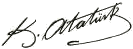 KONULAR                                                                                                                    SAYFAÖnsöz 6BÖLÜM 19Stratejik Planlama Süreci9Stratejik Planın Amacı10Stratejik Planın Kapsamı10Stratejik Planlama Yasal Dayanakları10Stratejik Plan Üst Kurulu11Stratejik Planlama Ekibi		11BÖLÜM 212Durum Analizi 12A) Tarihi Gelişim12Okulun Tarihçesi Ve Yapısı12B) Mevzuat Analizi	14C) Faaliyet Alanları Ürün Ve Hizmetler16D) Paydaş Analizi18D1)Paydaşların Belirlenmesi18D2)Paydaşların Değerlendirilmesi22E) Kurum İçi Analiz24Okulun Örgüt Yapısı24Okul/Kurumun İnsan Kaynakları25Okul/Kurumun Teknolojik  Düzeyi38Okul/Kurumun Fiziki Alt Yapısı38Okul/Kurumun Mali Yapısı39Okul/Kurumun  İstatistiki Bilgileri 39F) Çevre Analizi Analiz43G) GZFT (SWOT) Analizi44Kurum İçi Analiz44Kurum Dışı Analiz44H) TOWS Matrisi46BÖLÜM 349Geleceğe Yönelim	49Misyonumuz49Vizyonumuz49Temel Değerlerimiz49Temalar, Stratejik Amaçlar, Hedefler, Performans Göstergeleri 50Stratejik Amaç 150Stratejik Hedef 1.150Performans Göstergeleri 1.150Stratejik Hedef 1.2	51Performans Göstergeleri 1.251Stratejik Amaç 252BÖLÜM 455Maliyetlendirme / Bütçeleme55Maliyet Tablosu55Kaynak Tablosu55BÖLÜM 556İzleme Ve Değerlendirme56İLİ:              İZMİR                           İLİ:              İZMİR                           İLİ:              İZMİR                           İLÇESİ:              TİRE                    İLÇESİ:              TİRE                    İLÇESİ:              TİRE                    OKULUN ADI: KUTSAN ANADOLU LİSESİOKULUN ADI: KUTSAN ANADOLU LİSESİOKULUN ADI: KUTSAN ANADOLU LİSESİOKULUN ADI: KUTSAN ANADOLU LİSESİOKULUN ADI: KUTSAN ANADOLU LİSESİOKULUN ADI: KUTSAN ANADOLU LİSESİOKULA İLİŞKİN GENEL BİLGİLEROKULA İLİŞKİN GENEL BİLGİLEROKULA İLİŞKİN GENEL BİLGİLERPERSONEL İLE İLGİLİ BİLGİLERPERSONEL İLE İLGİLİ BİLGİLERPERSONEL İLE İLGİLİ BİLGİLEROkul Adresi: Fatih Mahallesi Mimar Sinan Caddesi No:27 Tire/İzmirOkul Adresi: Fatih Mahallesi Mimar Sinan Caddesi No:27 Tire/İzmirOkul Adresi: Fatih Mahallesi Mimar Sinan Caddesi No:27 Tire/İzmirKURUMDA ÇALIŞAN PERSONEL SAYISISayılarıSayılarıOkul Adresi: Fatih Mahallesi Mimar Sinan Caddesi No:27 Tire/İzmirOkul Adresi: Fatih Mahallesi Mimar Sinan Caddesi No:27 Tire/İzmirOkul Adresi: Fatih Mahallesi Mimar Sinan Caddesi No:27 Tire/İzmirKURUMDA ÇALIŞAN PERSONEL SAYISIErkekKadınOkul Telefonu0232-51267870232-5126787Yönetici3Faks0232512924602325129246Sınıf öğretmeniElektronik Posta Adresi300434@meb.gov.tr300434@meb.gov.trBranş Öğretmeni2822Web sayfa adresiwww.tirekal.meb.k12.trwww.tirekal.meb.k12.trRehber Öğretmen2Öğretim ŞekliNormal(   X  )İkili(      )Memur1Okulun Hizmete Giriş Tarihi19931993Yardımcı Personel21Kurum Kodu300434300434Toplam3623OKUL VE BİNA DONANIM BİLGİLERİOKUL VE BİNA DONANIM BİLGİLERİOKUL VE BİNA DONANIM BİLGİLERİOKUL VE BİNA DONANIM BİLGİLERİOKUL VE BİNA DONANIM BİLGİLERİOKUL VE BİNA DONANIM BİLGİLERİToplam Derslik Sayısı3030Kütüphane Var( X   )Yok(    )Kullanılan Derslik Sayısı3030Çok Amaçlı SalonVar(   X )Yok(    )İdari Oda Sayısı44Çok Amaçlı SahaVar(  X  )Yok(    )Fen Laboratuvarı Sayısı33Bilgisayar Laboratuvarı Sayısı11SIRA NOADI SOYADIGÖREVİ1Turgay TURGUTOKUL MÜDÜRÜ2Hüseyin KİRACI MÜDÜR YARDIMCISI3Sacit ÖZKURTÖĞRETMEN4Mehmet ÇELTİKÇİOĞLUOKUL AİLE BİRLİĞİ BAŞKANI5Melek TURHANOKUL AİLE BİRLİĞİ YÖNETİM KURULU ÜYESİSIRA NOADI SOYADIGÖREVİ1Hüseyin KİRACIMÜDÜR YARDIMCISI 2Sacit ÖZKURTP.D. ve REHBER ÖĞRETMEN3Erhan ACAROĞLUÖĞRETMEN4Betül  ERDEMÖĞRETMEN5Evren ERTENÖĞRETMEN6Burcu  ARSLANÖĞRETMEN7Vildan BADEMGÖNÜLLÜ VELİ 8Can ÜSTÜNGÖNÜLLÜ VELİSıraAdı – SoyadıGörev Yılları1Cengiz EKŞİOĞLU1993-20062Yunus ÖZFIRAT2006-20063Zübeyir ARICAN2006-20074Mustafa ÇITAK2007-20105Hikmet DİVRİK2010-20176Turgay TURGUT             2017-20187Tansel OĞUZ              2018-20189Turgay TURGUT            2018-FAALİYET ALANI-1: EĞİTİMFAALİYET ALANI-1: EĞİTİMFAALİYET ALANI-1: EĞİTİMÜrün / HizmetÜrün / HizmetGörev / Faaliyet / Çalışma1.1.Rehberlik Hizmetleri1.1.Rehberlik HizmetleriVeli    1.1.Rehberlik Hizmetleri1.1.Rehberlik HizmetleriÖğrenci   1.1.Rehberlik Hizmetleri1.1.Rehberlik HizmetleriÖğretmen1.2.Sosyal ve Kültürel Etkinlikler1.2.Sosyal ve Kültürel EtkinliklerTiyatro1.2.Sosyal ve Kültürel Etkinlikler1.2.Sosyal ve Kültürel EtkinliklerHalk Oyunları1.2.Sosyal ve Kültürel Etkinlikler1.2.Sosyal ve Kültürel EtkinliklerGeziler1.2.Sosyal ve Kültürel Etkinlikler1.2.Sosyal ve Kültürel EtkinliklerKoro1.2.Sosyal ve Kültürel Etkinlikler1.2.Sosyal ve Kültürel EtkinliklerMezunlar günü1.2.Sosyal ve Kültürel Etkinlikler1.2.Sosyal ve Kültürel EtkinliklerOratoryo1.3.Spor Etkinlikleri1.3.Spor EtkinlikleriBasketbol1.3.Spor Etkinlikleri1.3.Spor EtkinlikleriVoleybol1.3.Spor Etkinlikleri1.3.Spor EtkinlikleriAtletizm1.3.Spor Etkinlikleri1.3.Spor EtkinlikleriFutbolFAALİYET ALANI-2: ÖĞRETİMFAALİYET ALANI-2: ÖĞRETİMFAALİYET ALANI-2: ÖĞRETİMÜrün / HizmetGörev / Faaliyet / ÇalışmaGörev / Faaliyet / Çalışma2.1.Öğrenci KayıtlarıKayıt- Nakil işleri     Kayıt- Nakil işleri     2.1.Öğrenci KayıtlarıDevam-devamsızlık     Devam-devamsızlık     2.2.KurslarYetiştirme     Yetiştirme     2.2.KurslarHazırlama   Hazırlama   2.3.Proje ÇalışmalarıSosyal Projeler     Sosyal Projeler     2.3.Proje ÇalışmalarıTübitak 4006-4007                                                                                                                                                                                                                                                                                                                                                                                                                                                                                                                                                                                                                                                           projeleriTübitak 4006-4007                                                                                                                                                                                                                                                                                                                                                                                                                                                                                                                                                                                                                                                           projeleri2.3.Proje ÇalışmalarıAB Projeleri     AB Projeleri     FAALİYET ALANI-3:YÖNETİM İŞLERİFAALİYET ALANI-3:YÖNETİM İŞLERİFAALİYET ALANI-3:YÖNETİM İŞLERİÜrün / HizmetGörev / Faaliyet / ÇalışmaGörev / Faaliyet / Çalışma3.1.Öğrenci İşleri HizmetiKayıt-kabul, Ders SeçimiKayıt-kabul, Ders Seçimi3.1.Öğrenci İşleri HizmetiDevam DevamsızlıkDevam Devamsızlık3.1.Öğrenci İşleri HizmetiSınıf geçme, sınav, DiplomaSınıf geçme, sınav, Diploma3.1.Öğrenci İşleri HizmetiÖğrenci belgesiÖğrenci belgesi3.2.Öğretmen İşleri HizmetiMaaş, Ücret, izin, Özlük HaklarıMaaş, Ücret, izin, Özlük Hakları3.2.Öğretmen İşleri HizmetiDers DağıtımDers Dağıtım3.2.Öğretmen İşleri HizmetiHizmet İçi eğitimHizmet İçi eğitim3.2.Öğretmen İşleri HizmetiYasal yükümlük ve HaklarYasal yükümlük ve Haklar3.3.Personel İşleri HizmetiMaaş, Ücret, izin, Maaş, Ücret, izin, 3.3.Personel İşleri HizmetiÖzlük HaklarıÖzlük Hakları3.3.Personel İşleri HizmetiGörev TanımlarıGörev TanımlarıFAALİYET ALANI-4: DESTEK HİZMETLERİFAALİYET ALANI-4: DESTEK HİZMETLERİFAALİYET ALANI-4: DESTEK HİZMETLERİÜrün / HizmetGörev / Faaliyet / ÇalışmaGörev / Faaliyet / Çalışma4.1.Yardımcı HizmetlerOkul TemizliğiOkul Temizliği4.1.Yardımcı HizmetlerBahçe TemizliğiBahçe Temizliği4.1.Yardımcı HizmetlerIsınmaIsınma4.1.Yardımcı HizmetlerGüvenlikGüvenlikPAYDAŞLARLİDERİÇ PAYDAŞDIŞ PAYDAŞHİZMET ALANTEMEL ORTAKSTRATEJİK ORTAKMilli Eğitim Bakanliği√√√Valilik√√√Kaymakamlik√√√İl Milli Eğitim Müdürlüğü√√Tire İlçe Milli Eğitim Müdürlüğü √Tire  Okul Öncesi Eğitim Kurumlari√√√√Tire İlköğretim Kurumlari√√√√Tire Ortaöğretim Kurumlari√√√√Halk Eğitim Merkezi√√√√Okul Aile Birlikleri√√√√Özel Öğretim Kurumlari√√Öğretmenler√√√√Öğrenciler√√Veliler√√√√Kursiyerler√√ Belediye√√ Bankalar√Sendikalar√√Emniyet Müdürlüğü√√Basin Yayin Kuruluşlari√√Sivil Toplum Kuruluşlari√√Üniversiteler√√Sağlik Kuruluşlari√√Kantinciler √√Sosyal Yard.Ve Dayanişma Vakfi√√Muhtarliklar√√Mal Müdürlüğü√√Nüfus Müdürlüğü√√Aliş Veriş Merkezleri√√Askeri Kuruluşlar√√Tedaş√√Telekom √√Tire İlçe Halkı ve Hayırseverler√√PAYDAŞLARİÇ PAYDAŞDIŞ PAYDAŞHİZMET ALANNEDEN PAYDAŞÖNCELİĞİMilli Eğitim BakanlığıXBağlı olduğumuz merkezi idare1ValilikXBağlı olduğumuz mülki idare1KaymakamlıkXBağlı olduğumuz mülki idare1İl Milli Eğitim MüdürlüğüXBağlı olduğumuz üst idare1Tire İlçe Milli Eğitim Müdürlüğü Personeli XXHizmet Üreten ve Hizmet alan. Üretilen Hizmetin Niteliğini Belirleyen.  Hizmet Alanlara Ulaştıran1Tire  Okul Öncesi Eğitim KurumlarıXXHizmet Üreten ve Hizmet alan. Üretilen Hizmetin Niteliğini Belirleyen.  Hizmet Alanlara Ulaştıran1Tire İlköğretim KurumlarıXXHizmet Üreten ve Hizmet alan. Üretilen Hizmetin Niteliğini Belirleyen.  Hizmet Alanlara Ulaştıran1Tire Ortaöğretim KurumlarıXXHizmet Üreten ve Hizmet alan. Üretilen Hizmetin Niteliğini Belirleyen.  Hizmet Alanlara Ulaştıran1Halk Eğitim MerkeziXXHizmet Üreten ve Hizmet alan. Üretilen Hizmetin Niteliğini Belirleyen.  Hizmet Alanlara Ulaştıran1Okul Aile BirlikleriXTedarikçi1Özel Öğretim KurumlarıXXHizmet Üreten ve Hizmet alan. Üretilen Hizmetin Niteliğini Belirleyen.  Hizmet Alanlara Ulaştıran1ÖğretmenlerXXHizmet Üreten ve Hizmet alan. Üretilen Hizmetin Niteliğini Belirleyen.  Hizmet Alanlara Ulaştıran1ÖğrencilerXDoğrudan Hizmet Alan1VelilerXXTedarikçi Doğrudan ve Dolaylı Hizmet Alan1KursiyerlerXXDoğrudan Hizmet Alan1 BelediyeXAmaçlarımıza Ulaşmada Destek İçin İşbirliği İçinde Olmamız Gereken Kurumlar2 BankalarXAmaçlarımıza Ulaşmada
Destek İçin İşbirliği İçinde 
Olmamız Gereken Kurumlar2SendikalarXAmaçlarımıza Ulaşmada
Destek İçin İşbirliği İçinde 
Olmamız Gereken Kurumlar2Emniyet MüdürlüğüXAmaçlarımıza Ulaşmada
Destek İçin İşbirliği İçinde 
Olmamız Gereken Kurumlar1Basın  Yayın KuruluşlarıXAmaçlarımıza Ulaşmada
Destek İçin İşbirliği İçinde 
Olmamız Gereken Kurumlar1Sivil Toplum KuruluşlarıXAmaçlarımıza Ulaşmada
Destek İçin İşbirliği İçinde 
Olmamız Gereken Kurumlar1ÜniversitelerXAmaçlarımıza Ulaşmada
Destek İçin İşbirliği İçinde 
Olmamız Gereken Kurumlar2Sağlık KuruluşlarıXAmaçlarımıza Ulaşmada
Destek İçin İşbirliği İçinde 
Olmamız Gereken Kurumlar1Kantinciler Amaçlarımıza Ulaşmada
Destek İçin İşbirliği İçinde 
Olmamız Gereken Kurumlar1Sosyal Yard.Ve Dayanışma VakfıXAmaçlarımıza Ulaşmada
Destek İçin İşbirliği İçinde 
Olmamız Gereken Kurumlar2MuhtarlıklarXAmaçlarımıza Ulaşmada
Destek İçin İşbirliği İçinde 
Olmamız Gereken Kurumlar1Mal MüdürlüğüXAmaçlarımıza Ulaşmada
Destek İçin İşbirliği İçinde 
Olmamız Gereken Kurumlar1Nüfus MüdürlüğüXAmaçlarımıza Ulaşmada
Destek İçin İşbirliği İçinde 
Olmamız Gereken Kurumlar1Aliş Veriş MerkezleriXAmaçlarımıza Ulaşmada
Destek İçin İşbirliği İçinde 
Olmamız Gereken Kurumlar2Askeri KuruluşlarXAmaçlarımıza Ulaşmada
Destek İçin İşbirliği İçinde 
Olmamız Gereken Kurumlar2TedaşXAmaçlarımıza Ulaşmada
Destek İçin İşbirliği İçinde 
Olmamız Gereken Kurumlar2Telekom XAmaçlarımıza Ulaşmada
Destek İçin İşbirliği İçinde 
Olmamız Gereken Kurumlar2Tire İlçe Halkı ve HayırseverlerXSosyal Çevre1Önemli PaydaşlarPaydaşın Kuruma EtkisiPaydaşın Kuruma EtkisiTaleplerine Verilen ÖnemTaleplerine Verilen ÖnemÖnemli PaydaşlarZayıfGüçlüÖnemsizÖnemliÖnemli PaydaşlarİzleBilgilendirÇıkarlarını GözetBirlikte ÇalışÖnemli PaydaşlarÇalışmalara Dâhil EtMilli Eğitim Bakanlığı√√Kaymakamlık√√İl Milli Eğitim Müdürlüğü√√Tire İlçe Milli Eğitim Müdürlüğü Personeli √√Tire  Okul Öncesi Eğitim Kurumları√√Tire İlköğretim Kurumları√√Tire Ortaöğretim Kurumları√√Halk Eğitim Merkezi√√Okul Aile Birlikleri√√Özel Öğretim Kurumları√√Öğretmenler√√Öğrenciler√√Veliler√√Kursiyerler√√ Belediye√√ Bankalar√√Sendikalar√√Emniyet Müdürlüğü√√Basın Yayın Kuruluşları√√Sivil Toplum Kuruluşları√√Üniversiteler√√Sağlık Kuruluşları√√Kantinciler KKSosyal Yard.Ve Dayanışma Vakfı√√Muhtarlıklar√√Mal Müdürlüğü√√Nüfus Müdürlüğü√√Aliş Veriş Merkezleri√√Askeri KuruluşlarTedaşTelekom √√Tire İlçe Halkı ve Hayırseverler√√Ürün/Hizmet PaydaşEğitimÖğretimSosyal EtkinliklerPersonel İşleriÖğrenci İşleriYardımcı HizmetlerMilli Eğitim Bakanlığı√√√√√KaymakamlıkKKKKİl Milli Eğitim Müdürlüğü√√√√√√Tire İlçe Milli Eğitim Müdürlüğü Personeli √√√√√√Tire Okul Öncesi Eğitim Kurumları√√KTire İlköğretim Kurumları√√Tire Ortaöğretim Kurumları√√Halk Eğitim Merkezi√Okul Aile Birlikleri√Özel Öğretim Kurumları√√Öğretmenler√√√K√Öğrenciler√√Veliler√√√KKursiyerler√√ Belediye√√ BankalarKSendikalarKEmniyet MüdürlüğüKKKKBasın Yayın KuruluşlarıKSivil Toplum KuruluşlarıKÜniversiteler√√Sağlık KuruluşlarıKKKantinciler √Sosyal Yard.Ve Dayanışma VakfıKMuhtarlıklarMal Müdürlüğü√Nüfus Müdürlüğü√√Askeri KuruluşlarTEDAŞKTelekomKTire İlçe Halkı√√√√S.NOUNVANGÖREVLERİ1Turgay  TURGUTOkul Müdürü Öğretmen ve sınıf ders programlarının hazırlanması ve uygulanmasıPersonel nöbet işlemleriPersonel ücret işlemleriYangınKantin denetlemeÖğretmen not fişleri Öğrenci dönem ödevleriSosyal kulüplerSınav başarı analizleriSınav programlarıOkul yayın değerlendirme ve inceleme komisyon başkanlığıTeslim alma komisyon başkanlığıKurs   programlarının  ayarlanması2Hüseyin KİRACIMüdür yardımcısı9. ve 12. sınıf öğrencilerinin devam-takip ve not işlemleriKayıt – kabul işlemleriBelirli gün ve haftalar kutlama komisyon başkanlığıAyni ve nakdi yardımlar dağıtım komisyon başkanlığıOkul stratejik planlama ve OGYE komisyon başkanlığıOkul meclis başkanlığı seçimleri Bilgi yarışmalarına öğrenci hazırlama komisyon başkanlığıPersonel banka takip işlemleri3Edip BAŞIAÇIK 10 ve 11. Sınıf öğrencilerinin devam-takip ve not işlemleriKayıt – kabul işlemleriBelirli gün ve haftalar kutlama komisyon başkanlığıAyni ve nakdi yardımlar dağıtım komisyon başkanlığıOkul stratejik planlama ve OGYE komisyon başkanlığıOkul meclis başkanlığı seçimleri Bilgi yarışmalarına öğrenci hazırlama komisyon başkanlığıPersonel banka takip işlemleri4Öğretmenler1) Eğitim ve öğretimin temel unsuru olan öğretmen, toplumsal kalkınmada bireyin gelişmesine katkı sağlamak üzere çalışmalarını yürütür.(2) Sınıf düzeninden ve yönetiminden sorumlu olan öğretmen, eğitim ve öğretimin gerektirdiği fiziksel ve psikolojik ortamı hazırlar. İzleyeceği programı, yöntem ve teknikleri öğrenciye açıklar. Öğrencilerin araştırarak, yaparak ve yaşayarak öğrenmelerini sağlayacak eğitim ve öğretim teknikleri ileteknolojik kaynakları kullanır.(3) Öğretmenler görevlerini, Türk Millî Eğitiminin genel amaçlarına ve temel ilkelerine uygun olarak Anayasa, yasa, tüzük, yönetmelik, yönerge, genelge ve diğer ilgili mevzuat hükümleri doğrultusundayapmakla yükümlüdür.(4) Öğretmenler, okul veya kurumun her türlü eğitim ve öğretim çalışmalarında görev alırlar.(5) Öğretmenlerin görev ve sorumlulukları şunlardır:a) Eğitim ve öğretim standartlarının geliştirilmesi, okul veya kurum ve çevre ilişkisinin kurulması ve gelişmesine katkı sağlar, işleyişte yönetime yardımcı olur, kılık, kıyafet, söz ve davranışlarıyla öğrencilere örnek olurlar.b) Ünitelendirilmiş yıllık plan ve ders planlarını yapar; kendilerine verilen dersleri okuturlar. Derslerle ilgili öğrencilerin de aktif olarak yer aldığı araştırma, uygulama ve deneylerin yapılmasını sağlar.c) Öğrencilerin inceleyerek, araştırarak, yaparak ve yaşayarak öğrenmelerini sağlar. Bağımsız ve yaratıcı düşünmelerine, edinilen bilgilerden sonuçlar çıkarmalarına, tartışmalarda görüşlerini özgürce belirtmelerine ve hoşgörülü olmalarına yönelik gerekli ortamı hazırlar. Öğrencilerin eğitim ve öğretim çalışmalarında her türlü imkândan yararlanmasını sağlar.ç) Özel eğitim gerektiren öğrencilerin yetiştirilmesi için Özel Eğitim Hizmetleri Yönetmeliğinde belirtilen görevleri yapar.d) Öğrencilerin kişisel ve grupla çalışma alışkanlığı kazanmalarına önem verir.e) Sorumluluğuna verilen öğrenci kulüpleri ve toplum hizmeti çalışmaları ile ilgili görevleri yapar.f) Sınıf rehber öğretmenliği görevlerini, Millî Eğitim Bakanlığı Ortaöğretim Kurumları Sınıf Geçme ve Sınav Yönetmeliği ile Millî Eğitim Bakanlığı Rehberlik ve Psikolojik Danışma Hizmetleri Yönetmeliği ve ilgili diğer mevzuat hükümlerine uygun olarak yürütür.g) Öğrencilere rehberlik ederek ders dışı eğitim ve öğretim faaliyetleri ile proje ve ödevlerle ilgili iş ve işlemleri yürütür.ğ) Müdürün hazırlayacağı bir program dâhilinde, aday öğretmenlerin yetiştirilmesine yardımcı olur.h) Sınavlarla ilgili iş ve işlemleri usulüne uygun olarak yürütür.ı) Derse başlamadan önce yoklama yaparak yoklama sonucunu fiş veya deftere yazar ve imzalar.5Rehber ÖğretmenlerSacit ÖZKURTM. Tunç ASLAN1) Bireysel  psikolojik danışma yapar. 2) Grupla psikolojik danışma yapar. 3) Bireysel ve grupla rehberlik hizmetlerini alanın ilke ve standartlarına uygun biçimde yürütür. (Bilgilendirme çalışması, arkadaş ilişkileri, uyum sorunları, aile sorunları vs)4) Rehberlik programının uygulanmasında sınıf öğretmenlerine müşavirlik hizmeti verir.5)  Meslekî rehberlik etkinliklerini gerçekleştirmek6) Öğrenme problemleri ve verimli ders çalışma konusunda çalışmalar yapmak.7- Meslekî ve bireysel rehberlik çalışmaları için öğrencilere yönelik bireyi tanıma etkinliklerini yürütür. (Test, anket, envanter uygular ve değerlendirir)8) Öğrencilerin problemlerini araştırmak ve tespit edilen problemlere yönelik çalışmaları  planlamak (Kendini yalnız hissediyor, kendine güvenmiyor, insanlar ile anlaşamıyor, derslerinde başarısız vs)9) Öğrencilerin hangi derslerde başarılı olduğunu tespit ederek velilere ve öğrencilere ders seçiminde yardımcı olmak.10) PDR servisinden istenen rehberlik ile ilgili raporları hazırlamak.11) Okula yeni başlayan ve nakil gelen öğrenciler ile okula uyum çalışmaları yapmak. Eğer eğitim öğretim içinde bir öğrenci nakil geldiyse mutlaka onunla ön görüşme yapmak.12) Aile ve öğrencilere, gerekirse öğretmen ve personele yönelik seminer – konferans düzenlemek.(Ergenlik, aile iletişimi, okula uyum, anne baba tutumu vs)13) BEP planı gibi ilgili komisyonlarda görev almak.14) Disiplin problemi çıkartan öğrenci ile görüşerek nedenlerinin anlaşılmasını sağlamak varsa çözüm üretmeye çalışmak.15)Rehberlik ve Psikolojik Danışma Hizmetleri Yürütme Komisyonu çalışmalarına katılırlar6Yönetim işleri ve büro memuruMahmut YILMAZ Müdür veya müdür yardımcıları tarafından kendilerine verilen yazı ve büro işlerini yaparlar. Gelen ve giden yazılarla ilgili dosya ve defterleri tutar, yazılanların asıl veya örneklerini dosyalar ve saklar, gerekenlere cevap hazırlarlar.Memurlar, teslim edilen gizli ya da şahıslarla ilgili yazıların saklanmasından ve gizli tutulmasından sorumludurlar. Öğretmen, memur ve hizmetlilerin özlük dosyalarını tutar ve bunlarla ilgili değişiklikleri günü gününe işlerler. Arşiv işlerini düzenlerler. Müdürün vereceği hizmete yönelik diğer görevleri de yaparlar.7Yardımcı hizmetler personeliYardımcı hizmetler sınıfı personeli, okul yönetimince yapılacak plânlama ve iş bölümüne göre her türlü yazı ve dosyayı dağıtmak ve toplamak, Başvuru sahiplerini karşılamak ve yol göstermek, Hizmet yerlerini temizlemek, Aydınlatmak ve ısıtma yerlerinde çalışmak, Nöbet tutmak, Okula getirilen ve çıkarılan her türlü araç-gereç ve malzeme ile eşyayı taşıma ve yerleştirme işlerini yapmakla yükümlüdürler.Bu görevlerini yaparkenGüvenlik  tedbirlerinin alınmasıS.NOKurul/Komisyon AdıGÖREVLERİ1Rehberlik ve Psikolojik Danışma Hizmetleri Yürütme KomisyonuEğitsel rehberlikMesleki rehberlikMesleki rehberlikBireysel rehberlikGrup rehberliğiÖğretim kademelerine göre rehberlik ve psikolojik danışmanlıkPsikoloji ölçme araçları2Sosyal Etkinlikler KuruluMEB İlköğretim ve Ortaöğretim Kurumları Sosyal Etkinlikler Yönetmeliği / Madde: 83Sosyal Etkinlikler İnceleme KuruluMEB İlköğretim ve Ortaöğretim Kurumları Sosyal Etkinlikler Yönetmeliği / Madde: 244Taşınır Sayım KuruluTaşınır Mal Yönetmeliği/ Madde:32/25Törenler ve Kutlama KomisyonuMEB İlköğretim ve Ortaöğretim Kurumları Sosyal Etkinlikler Yönetmeliği / Madde: 286EKYS KuruluMEB. Toplam Kalite Yönetimi Uygulama Yönergesi / Madde:97Okul Zümre Başkanları KuruluMEB Eğitim Bölgeleri ve Eğitim Kurulları Yönergesi / Madde: 14-168Okullarda Şiddetin Önlenmesi Çalışma EkibiOkullarda Şiddetin Önlenmesi Genelgesi/ 24.03.2006---2006/26SıraGörevi NormMevcutErkek Kadın Toplam LisansY.LisansDoktora1Müdür111122Müdür Yrd.222223Matematik Öğretmeni8844884Türk Dili ve Edebiyatı Öğretmeni88358715Coğrafya Öğretmeni3312336Tarih Öğretmeni3312337Sağlık BilÖğretmeni111118Biyoloji Öğretmeni33212319Kimya Öğretmeni322133110Fizik Öğretmeni33213311İngilizce Öğretmeni55235512Almanca Öğretmeni211-1113Felsefe Öğretmeni1111114Din Kültür ve Ahlak Bilgisi Öğretmeni22112215Beden Eğitimi Öğretmeni33213316Bilişim Teknolojileri Öğretmeni1111117Resim Öğretmeni1111118Müzik Öğretmeni33213319Rehber Öğretmeni222221Hizmet Süreleri2018Yılı İtibari İle2018Yılı İtibari İleHizmet SüreleriKişi Sayısı%1–3 Yıl1%1,854–6 Yıl1%1,857–10 Yıl1%1,8511–15 Yıl5%9,2516–20 Yıl16%29,521+....... üzeri30%55,5Yaş Düzeyleri2018 Yılı İtibari İle2018 Yılı İtibari İle2018 Yılı İtibari İle2018 Yılı İtibari İleYaş DüzeyleriKişi SayısıKişi SayısıKişi Sayısı%Yaş DüzeyleriErkekKadınToplam%20–30101% 131–405813% 2541–50161329% 53,751+...8311% 20,3Adı ve SoyadıGöreviKatıldığı Çalışmanın AdıKatıldığı YılTurgay  TURGUTOkul   Müdürü 4.01.01.02.028 - Fatih Projesi Etkileşimli Sınıf Yönetimi Kursu2017Turgay  TURGUTOkul   Müdürü 4.01.01.02.017 - FATİH Projesi - BTnin ve İnternetin Bilinçli ve Güvenli Kullanımı Kursu2018Turgay  TURGUTOkul   Müdürü Web Tasarım Kursu2008Turgay  TURGUTOkul   Müdürü Temel Bilgisayar Kullanım Kursu2011Turgay  TURGUTOkul   Müdürü Fatih projesi eğitimde teknoloji kullanımı kursu2015Turgay  TURGUTOkul   Müdürü 2.02.08.11.001 - Çalışanların Temel İş Sağlığı ve Güvenliği Eğitimi Kursu2018Turgay  TURGUTOkul   Müdürü 2.01.01.02.029 - Kapsayıcı Eğitim Yöneticilerin Eğitimi Kursu2018Turgay  TURGUTOkul   Müdürü Temel Eğitime % 100 Destek Semineri2005Turgay  TURGUTOkul   Müdürü SORUŞTURMA TEKNİKLERİ SEMİNERİ2007Turgay  TURGUTOkul   Müdürü PROJE HAZIRLAMA SEMİNERİ2007Turgay  TURGUTOkul   Müdürü Tören, Kutlama ve Protokol Esasları Semineri2008Turgay  TURGUTOkul   Müdürü Aile, Okul ve Eğitim kurumlarında Suç ve Şiddeti Önleme Semineri2008Turgay  TURGUTOkul   Müdürü TKY Semineri2008Turgay  TURGUTOkul   Müdürü TAŞINIR MAL YÖNETMELİĞİ SEMİNERİ2008Turgay  TURGUTOkul   Müdürü ETKİLİ İLETİŞİM SEMİNERİ - 09:30-15:302011Turgay  TURGUTOkul   Müdürü ÖZEL EĞİTİM HİZMETLERİ SEMİNERİ2016Turgay  TURGUTOkul   Müdürü Eğitim Yönetimi Semineri2010Turgay  TURGUTOkul   Müdürü Eğitim Yönetimi Semineri2013Turgay  TURGUTOkul   Müdürü Kimya Dersi Öğretim Programlarını Tanıtım Semineri2009Edip   BAŞAÇIKMüdür  YardımcısıTky   semineri2012Edip   BAŞAÇIKMüdür  YardımcısıFatih  proje  teknoloji  kullanım kursu2012Edip   BAŞAÇIKMüdür  YardımcısıFatih projesi  etkileşimi  tahta  semineri2014Edip   BAŞAÇIKMüdür  YardımcısıOsmanlı  Türkçe  1.Kademe  kursu2016Edip   BAŞAÇIKMüdür  YardımcısıFatih  Projesi  etkileşimli  sınıf  yönetimi  kursu2016Edip   BAŞAÇIKMüdür  YardımcısıAday yetiştirme süreci  danışman  öğretmen yetiştirme semineri2016Edip   BAŞAÇIKMüdür  YardımcısıHem ,öğretmen ,usta  öğretici oryantasyon kursu2018Hüseyin KİRACIMüdür Yardımcısı4.01.01.02.028 - Fatih Projesi Etkileşimli Sınıf Yönetimi Kursu2016Hüseyin KİRACIMüdür Yardımcısı4.01.01.02.017 - Fatih Projesi BTnin ve İnternetin Bilinçli ve Güvenli Kullanımı Kursu2016Hüseyin KİRACIMüdür Yardımcısı4.01.01.02.038 - Fatih Projesi Teknoloji Destekli Matematik Eğitimi Kursu20164.01.01.02.012 - FATİH Projesi EBA V Sınıf Kursu2018Fatih Projesi Eğitimde Teknoloji Kullanımı Kursu20124.01.04.02.007 - Yangın Eğitimi Kursu26/10/2017Muhammet DAĞLIOĞLUCoğrafya ÖğretmeniÖğrt.Reh.Hizm.Kons.Eğitim Sem.2000Muhammet DAĞLIOĞLUCoğrafya ÖğretmeniWindows 98 Word Excel 2000 Kursu2000Muhammet DAĞLIOĞLUCoğrafya ÖğretmeniHızlı Okuma Teknikleri Semineri2007Muhammet DAĞLIOĞLUCoğrafya Öğretmeniilk yardım ve ilk müdahale semineri2010Songül OSKAYCoğrafya Öğretmeniproje hazırlama2007Songül OSKAYCoğrafya Öğretmenieğitimde drama semineri2007Songül OSKAYCoğrafya ÖğretmeniSınıf Yönetimi semineri2008Songül OSKAYCoğrafya ÖğretmeniFatih Projesi Etkileşimli Tahta Kullanımı Semineri2012Songül OSKAYCoğrafya ÖğretmeniFatih Projesi Eğitimde Teknoloji Kullanımı Kursu2012İsmail KURUİngilizce ÖğretmeniPratik İngilizce Konuşma Yöntem ve Teknikleri Semineri2007İsmail KURUİngilizce Öğretmeniİlk Yardım ve İlk Müdahale 15.00:19.002009İsmail KURUİngilizce Öğretmeniİngilizce dersi öğretim programları yöntem ve teknikleri semineri(tire grubu))2011İsmail KURUİngilizce ÖğretmeniFatih Projesi Etkileşimli Tahta Kullanımı Semineri2012İsmail KURUİngilizce ÖğretmeniFatih Projesi Eğitimde Teknoloji Kullanımı Kursu2012Özlem BAYRIİngilizce ÖğretmeniFatih Projesi Eğitimde Teknoloji Kullanımı Kursu2012Özlem BAYRIİngilizce ÖğretmeniBelletmendik eğitimi farkındalık kursu (tire)2014Evran ORAKİngilizce ÖğretmeniPratik İngilizce Konuşma Yöntem ve Teknikleri Semineri2007Evran ORAKİngilizce Öğretmeniİngilizce dersi öğretim programları yöntem ve teknikleri semineri(tire grubu))2011Nejdet ÇELİKAlmanca ÖğretmeniTemel bilgisayar kursu2004Nejdet ÇELİKAlmanca Öğretmeniİlköğretim Kurumlarında Uygulanacak Olan Yeni Ders Programlarının Tanıtımı Semineri2005Nejdet ÇELİKAlmanca ÖğretmeniÖzel eğitim hizmetlerinin geliştirilmesi ve yaygınlaştırılması semineri2006Nejdet ÇELİKAlmanca ÖğretmeniBaşarı Odaklı Beceri Eğitimi Semineri2009Nejdet ÇELİKAlmanca ÖğretmeniAlmanca Dersi Öğretim Programları, Yöntem ve Teknikleri Semineri2011Mehtap AKTAŞ ERGÜLFelsefe ÖğretmeniFatih Projesi Etkileşimli Tahta Kullanımı Semineri2012Mehtap AKTAŞ ERGÜLFelsefe Öğretmenifatih projesi eğitimde teknoloji kullanımı kursu (tire grubu)2013Mustafa KAYADin Kültürü ve Ahlak Bilgisi ÖğretmeniSokrates ve Leonardo da Vinci programının Tanıtımı2006Mustafa KAYADin Kültürü ve Ahlak Bilgisi ÖğretmeniEtkili iletişim2006Mustafa KAYADin Kültürü ve Ahlak Bilgisi Öğretmenisınıf yönetimi2006Mustafa KAYADin Kültürü ve Ahlak Bilgisi ÖğretmeniÖzel gereksinimli çocuklar ve özel eğitim stratejileri2009Mustafa KAYADin Kültürü ve Ahlak Bilgisi Öğretmeniokul liderliği akran koçluğu semineri2011Mustafa KAYADin Kültürü ve Ahlak Bilgisi ÖğretmeniOsmanlı Türkçesi 1.kademe kursu2014Nebiha  YÜCELTürk  Dili ve  Edebiyatı ÖğretmeniRehberlik Hiz.Semineri2000Nebiha  YÜCELTürk  Dili ve  Edebiyatı ÖğretmeniSınıf rehberlik program tanıtımı seminer2007Nebiha  YÜCELTürk  Dili ve  Edebiyatı ÖğretmeniFatih Projesi Etkileşimli Tahta Kullanımı Seminer2012Nebiha  YÜCELTürk  Dili ve  Edebiyatı ÖğretmeniTemel Bilgisayar Kursu2004Nebiha  YÜCELTürk  Dili ve  Edebiyatı ÖğretmeniFatih Projesi Eğitimde Teknoloji Kullanımı Kursu2012Nebiha  YÜCELTürk  Dili ve  Edebiyatı ÖğretmeniOsmanlı Türkçesi 1.kademe kursu2014Nebiha  YÜCELTürk  Dili ve  Edebiyatı ÖğretmeniOsmanlı Türkçesi ıı.kademe kursu2014Özer  TEKİNTürk  Dili ve  Edebiyatı ÖğretmeniHızlı okuma teknikleri semineri2007Özer  TEKİNTürk  Dili ve  Edebiyatı ÖğretmeniAB eğitim ve gençlik prog.comenıus programı bilgilendirme ve uygulamalı proje hazırlama semineri2008Özer  TEKİNTürk  Dili ve  Edebiyatı ÖğretmeniFatih Projesi Etkileşimli Tahta Kullanımı Semineri2012Özer  TEKİNTürk  Dili ve  Edebiyatı ÖğretmeniFatih Projesi Eğitimde Teknoloji Kullanımı Kursu2012Kadriye  KOCATürk  Dili ve  Edebiyatı ÖğretmeniProgram tanıtımı semineri (görsel sanatlar)2007Kadriye  KOCATürk  Dili ve  Edebiyatı Öğretmeniİlk yardım semineri2009Kadriye  KOCATürk  Dili ve  Edebiyatı ÖğretmeniFatih Projesi Etkileşimli Tahta Kullanımı Semineri2012Kadriye  KOCATürk  Dili ve  Edebiyatı ÖğretmeniFatih Projesi Eğitimde Teknoloji Kullanımı Kursu2012Kadriye  KOCATürk  Dili ve  Edebiyatı ÖğretmeniBelletmenlik eğitimi farkındalık kursu (tire2014Ceyda TATARTürk  Dili ve  Edebiyatı ÖğretmeniÖğretmenlerin Rehberlik Hizmetleri Konusunda Eğitimi2003Ceyda TATARTürk  Dili ve  Edebiyatı ÖğretmeniSınıf Yönetimi semineri2008Ceyda TATARTürk  Dili ve  Edebiyatı ÖğretmeniFatih Projesi Etkileşimli Tahta Kullanımı Semineri2012Ceyda TATARTürk  Dili ve  Edebiyatı ÖğretmeniFatih Projesi Eğitimde Teknoloji Kullanımı Kursu2012Ceyda TATARTürk  Dili ve  Edebiyatı ÖğretmeniOsmanlı Türkçesi 1.kademe kursu2014Ceyda TATARTürk  Dili ve  Edebiyatı ÖğretmeniOsmanlı Türkçesi ıı.kademe kursu2014Mehmet  Şerif  EKİNCİTürk  Dili ve  Edebiyatı ÖğretmeniFatih Projesi Etkileşimli Tahta Kullanımı Semineri2012Mehmet  Şerif  EKİNCİTürk  Dili ve  Edebiyatı ÖğretmeniFatih Projesi Eğitimde Teknoloji Kullanımı Kursu2012Ayhan  IŞIKTürk  Dili ve  Edebiyatı ÖğretmeniFatih Projesi Etkileşimli Tahta Kullanımı Semineri2012Ayhan  IŞIKTürk  Dili ve  Edebiyatı ÖğretmeniFatih Projesi Eğitimde Teknoloji Kullanımı Kurs2012Arzu OTARTürk  Dili ve  Edebiyatı ÖğretmeniOkullarda ilk yardım ilk müdahale semineri2008Arzu OTARTürk  Dili ve  Edebiyatı ÖğretmeniOkul sağlığı semineri2008Arzu OTARTürk  Dili ve  Edebiyatı ÖğretmeniFatih Projesi Etkileşimli Tahta Kullanımı Semineri2012Arzu OTARTürk  Dili ve  Edebiyatı ÖğretmeniFatih Projesi Eğitimde Teknoloji Kullanımı Kursu2012Arzu OTARTürk  Dili ve  Edebiyatı ÖğretmeniOsmanlı Türkçesi 1.kademe kursu2014Arzu OTARTürk  Dili ve  Edebiyatı ÖğretmeniOsmanlı Türkçesi ıı.kademe kursu2014Şehlevent  GÜLCANFizik ÖğretmeniFatih Projesi Etkileşimli Tahta Kullanımı Semineri2012Şehlevent  GÜLCANFizik ÖğretmeniFatih Projesi Eğitimde Teknoloji Kullanımı Kursu2012Yalçın BAHŞİKimya ÖğretmeniRehberlik Hizmetleri Semineri1999Yalçın BAHŞİKimya ÖğretmeniFen Bilimleri Eğitim Semineri2002Yalçın BAHŞİKimya ÖğretmeniPROJE HAZIRLAMA SEMİNERİ2007Yalçın BAHŞİKimya ÖğretmeniFatih Projesi Etkileşimli Tahta Kullanımı Semineri2012Yalçın BAHŞİKimya ÖğretmeniTemel Bilgisayar İnternet Kursu2004Yalçın BAHŞİKimya ÖğretmeniFatih Projesi Eğitimde Teknoloji Kullanımı Kursu2012Sanem KOLAYKimya ÖğretmeniProje hazırlama semineri2007Sanem KOLAYKimya ÖğretmeniLiderlik Temel Kursu2009Sanem KOLAYKimya ÖğretmeniOcakbaşı Yetiştirme Kursu2011Sanem KOLAYKimya ÖğretmeniFatih Projesi Etkileşimli Tahta Kullanımı Semineri2012Sanem KOLAYKimya ÖğretmeniFatih Projesi Eğitimde Teknoloji Kullanımı Kursu2012Vildan BADEMBiyoloji ÖğretmeniFen Bil.Arç.Kul.2001Vildan BADEMBiyoloji ÖğretmeniEğt.Kalite2003Vildan BADEMBiyoloji ÖğretmeniÖğr.Öğrenme2004Vildan BADEMBiyoloji ÖğretmeniFatih Projesi Etkileşimli Tahta Kullanımı Semineri2012Vildan BADEMBiyoloji ÖğretmeniFatih Projesi Eğitimde Teknoloji Kullanımı Kursu2012Vildan BADEMBiyoloji ÖğretmeniBelletmenlik eğitimi farkındalık kursu (tire)2014İlker YAMAÇBiyoloji ÖğretmeniSivil savunma ve ilkyardım semineri2006İlker YAMAÇBiyoloji ÖğretmeniÖzlük hakları semineri2007İlker YAMAÇBiyoloji Öğretmeniİlköğretim ve Ortaöğretim Sınıf Rehberlik Programı Tanıtım Seminer2007Erhan ACAROĞLUBiyoloji ÖğretmeniMTSK Uygulamalı Sınav Sorumlusu Kursu2008Erhan ACAROĞLUBiyoloji ÖğretmeniFatih Projesi Etkileşimli Tahta Kullanımı Semineri2012Erhan ACAROĞLUBiyoloji ÖğretmeniFatih Projesi Eğitimde Teknoloji Kullanımı Kursu2012Erhan ACAROĞLUBiyoloji ÖğretmeniToplam kalite yönetimi semineri2013Erhan ACAROĞLUBiyoloji ÖğretmeniToplam kalite yönetimi rapor değerlendirici semineri2014Şengül GÜRELBeden Eğitimi ÖğretmeniBeden eğitim öğretmenliği geliştirme semineri2006Şengül GÜRELBeden Eğitimi ÖğretmeniFatih Projesi Etkileşimli Tahta Kullanımı Semineri2012Şengül GÜRELBeden Eğitimi ÖğretmeniFatih projesi eğitimde teknoloji kullanımı kursu (tire grubu)2013Murat ŞENTÜRKBeden Eğitimi ÖğretmeniÖzel eğitim hizmetlerinin geliştirilmesi ve yaygınlaştırılması semineri2005Murat ŞENTÜRKBeden Eğitimi Öğretmeniakıllı adımlar semineri2006Murat ŞENTÜRKBeden Eğitimi Öğretmeniproje hazırlama2007Murat ŞENTÜRKBeden Eğitimi Öğretmeniprogram tanıtım semineri(spor etkinlikleri)2007Murat ŞENTÜRKBeden Eğitimi Öğretmenieğitim yönetimi semineri2007Murat ŞENTÜRKBeden Eğitimi ÖğretmeniTören, Kutlama veProtokol Esasları Semineri2008Murat ŞENTÜRKBeden Eğitimi ÖğretmeniAile, Okul ve Eğitim kurumlarında Suç ve Şiddeti Önleme Semineri2008Murat ŞENTÜRKBeden Eğitimi Öğretmeniözel gereksinimli çocuklar ve özel eğitim stratejileri semineri2008Murat ŞENTÜRKBeden Eğitimi ÖğretmeniBeden Eğitimi Formatörlük Kursu (I.Kademe)2008Murat ŞENTÜRKBeden Eğitimi Öğretmeniab gençlik programları comenius proje hazırlama semineri	2009Murat ŞENTÜRKBeden Eğitimi Öğretmeniİlk Yardım ve İlk Müdahale2009Murat ŞENTÜRKBeden Eğitimi Öğretmenitefbis projesi semineri2010Murat ŞENTÜRKBeden Eğitimi Öğretmenifatih projesi tanıtım ve bilgilendirme semineri2013Burcu ARSLANBilişim Teknolojileri ÖğretmeniOkul rehberlik hizmetleri semineri2004Burcu ARSLANBilişim Teknolojileri ÖğretmeniÖlçme ve değerlendirmede yeni yaklaşımlar semineri(bilgisayar-resim)2006Burcu ARSLANBilişim Teknolojileri ÖğretmeniErgen sağlığı ve üreme sağlığı semineri2007Burcu ARSLANBilişim Teknolojileri ÖğretmeniYeşil Kutu Çevre Eğitimi Semineri2007Burcu ARSLANBilişim Teknolojileri Öğretmeniİntel Öğretmen Eğitimi/MERKEZ2007Burcu ARSLANBilişim Teknolojileri ÖğretmeniHızlı okuma teknikleri2008Burcu ARSLANBilişim Teknolojileri ÖğretmeniKız Çocuklarının Okullaşmasının Artırılması Projesi Tanıtım ve Eğitim Semineri2009Burcu ARSLANBilişim Teknolojileri Öğretmeniweb tabanlı içerik geliştirme kursu (ı. ve ıı. kademe)2009Burcu ARSLANBilişim Teknolojileri Öğretmeniakib ekiplerinin eğitimi semineri2010Burcu ARSLANBilişim Teknolojileri ÖğretmeniFatih Projesi Etkileşimli Tahta Kullanımı Semineri2012Burcu ARSLANBilişim Teknolojileri ÖğretmeniFatih Projesi Eğitimde Teknoloji Kullanımı Kursu2012Deniz Nazlı TOKMüzik Öğretmeniçevreye uyum eğitimi semineri2007Deniz Nazlı TOKMüzik Öğretmenitemel eğitim kursu2007Gülistan ARIKResim ÖğretmeniSınıf Rehberlik Yönetimi Semineri2007Gülistan ARIKResim ÖğretmeniGörsel Sanatlar2007Gülistan ARIKResim ÖğretmeniFatih Projesi Etkileşimli Tahta Kullanımı Semineri2012Gülistan ARIKResim ÖğretmeniFatih projesi eğitimde teknoloji kullanımı kursu (tire grubu)2013Sacit ÖZKURTRehber ÖğretmeniKuş Gribi Psikososyal Semineri (Bir Gün Beş saat)2006Sacit ÖZKURTRehber ÖğretmeniTravma ve krize müdahale kursu2014Mustafa Tunç ARSLANRehber   ÖğretmeniAdaylık temel eğitim kursu2014Mustafa Tunç ARSLANRehber   ÖğretmeniFatih Projesi - Tahta Tanıtım Semineri2014Mustafa Tunç ARSLANRehber   ÖğretmeniFatih Projesi - Bilişim Teknolojilerinin ve İnternetin Bilinçli, Güvenli Kullanımı Semineri2014Mustafa Tunç ARSLANRehber   ÖğretmeniBilgisayar - Temel Bilgisayar Kullanım Kursu2015Mustafa Tunç ARSLANRehber   ÖğretmeniBağımlıkla  Mücadele  kursu2015Mustafa Tunç ARSLANRehber   ÖğretmeniPsikoeğitim Uygulayıcı Eğitimi Kursu2016Mustafa Tunç ARSLANRehber   ÖğretmeniÖZEL EĞİTİM HİZMETLERİ SEMİNERİ (15.GRUP)2016Mustafa Tunç ARSLANRehber   Öğretmeni2.02.08.11.001 - Çalışanların Temel İş Sağlığı ve Güvenliği Eğitimi Kursu2017Ebru  KÖŞLÜOĞLU  ENİŞTEİngilizce   Öğretmeniİntel gelecek için  bilgisayar  kullanım kursu2005Ebru  KÖŞLÜOĞLU  ENİŞTEİngilizce   Öğretmeniİngilizce  öğretim semineri2006Ebru  KÖŞLÜOĞLU  ENİŞTEİngilizce   ÖğretmeniOrtaöğretim kurumları sınıf  rehberlik programları tanıtım semineri 2006Ebru  KÖŞLÜOĞLU  ENİŞTEİngilizce   ÖğretmeniFatih  projesi  tanıtım bilgilendirme  semineri.2013Ebru  KÖŞLÜOĞLU  ENİŞTEİngilizce   ÖğretmeniSınıf  yönetimi  teknikleri semineri2014Ebru  KÖŞLÜOĞLU  ENİŞTEİngilizce   ÖğretmeniFatih projesi  eğitimde  teknoloji  kullanım kursu2015Ebru  KÖŞLÜOĞLU  ENİŞTEİngilizce   ÖğretmeniAday  öğretmen yetiştirme süreci danışman öğretmen eğitim semineri2016Ebru  KÖŞLÜOĞLU  ENİŞTEİngilizce   ÖğretmeniFatih etkileşimli sınıf  yönetimi kursu2016Ebru  KÖŞLÜOĞLU  ENİŞTEİngilizce   ÖğretmeniFatih projesi  bilinçli  internet  kullanım kursu2018Ebru  KÖŞLÜOĞLU  ENİŞTEİngilizce   ÖğretmeniFatih  projesi  eba  v  sınıf kursu2018Bircan   BAŞARAN ULUDAĞSağlık Bilgisi  ÖğretmeniFatih projesi  etkileşimli  tahta kullanım semineri2013Bircan   BAŞARAN ULUDAĞSağlık Bilgisi  ÖğretmeniFatih Projesi  teknoloji  kullanım kursu2015Bircan   BAŞARAN ULUDAĞSağlık Bilgisi  ÖğretmeniÖzel öğretim hizmetleri  semineri2016Ali Kemal HANMatematik Öğretmeni4.01.01.02.017 - Fatih Projesi BTnin ve İnternetin Bilinçli ve Güvenli Kullanımı Kursu2016Ali Kemal HANMatematik ÖğretmeniTemel Eğitim Kursu2011Ali Kemal HANMatematik ÖğretmeniHazırlayıcı Eğitim Kursu2011Ali Kemal HANMatematik Öğretmeni4.01.04.02.007 - Yangın Eğitimi Kursu2017Ali Kemal HANMatematik ÖğretmeniÇevreye Uyum Semineri2010Ali Kemal HANMatematik ÖğretmeniFATİH PROJESİ TANITIM VE BİLGİLENDİRME SEMİNERİ2013Ali Kemal HANMatematik ÖğretmeniMesleki ve Teknik Eğitimde Kalite İzleme ve Değerlendirme Semineri2017Ayşe BERKDin Kültürü ve Ahlak Bilgisi Öğrt4.01.01.02.017 - Fatih Projesi BTnin ve İnternetin Bilinçli ve Güvenli Kullanımı Kursu2016Ayşe BERKDin Kültürü ve Ahlak Bilgisi Öğrt2.02.08.11.001 - Çalışanların Temel İş Sağlığı ve Güvenliği Eğitimi Kursu2016Barış AdıgülTarih Öğretmeni4.01.01.02.017 - FATİH Projesi - BTnin ve İnternetin Bilinçli ve Güvenli Kullanımı Kursu2018Barış AdıgülTarih ÖğretmeniİNTEL GELECEK İÇİN EĞİTİM KURSU2006Barış AdıgülTarih ÖğretmeniFATİH PROJESİ EĞİTİMDE TEKNOLOJİ KULLANIMI KURSU2015Barış AdıgülTarih ÖğretmeniDYNED İNGİLİZCE DİL EĞİTİMİ SEMİNERİ (09:00-15:00)2011Barış AdıgülTarih ÖğretmeniİLKÖĞRETİM KURUMLARI STANDARTLARI EĞİTİMİ SEMİNERİ2012Barış AdıgülTarih ÖğretmeniTEMEL EĞİTİM ÖĞRETMENLERİNİN MESLEKİ GELİŞİM EĞİTİMİ SEMİNERİ2012Betül ErdemTarih ÖğretmeniOSMANLI TÜRKÇE I.KADEME KURSU2014Betül ErdemTarih ÖğretmeniOSMANLI TÜRKÇESİ II.KADEME KURSU2014Betül ErdemTarih ÖğretmeniFATİH PROJESİ EĞİTİMDE TEKNOLOJİ KULLANIMI KURSU2015Betül ErdemTarih ÖğretmeniBELLETMEN EĞİTİMİ FARKINDALIK KURSU2015Betül ErdemTarih Öğretmeniİzmir Dersi Eğitmen Eğitimi Semineri2014Betül ErdemTarih ÖğretmeniSTRATEJİK PLANLAMA SEMİNERİ2014Betül ErdemTarih Öğretmeniİzmir Dersi Semineri2014Betül ErdemTarih ÖğretmeniADAY ÖĞRETMEN YETİŞTİRME SÜRECİ DANIŞMAN ÖĞRETMEN EĞİTİMİ SEMİNERİ2016Bircan AdıgüzelTarih Öğretmeni4.01.01.02.012 - FATİH Projesi EBA V Sınıf Kursu2018Bircan AdıgüzelTarih Öğretmeni4.01.01.02.017 - FATİH Projesi - BTnin ve İnternetin Bilinçli ve Güvenli Kullanımı Kursu2018Bircan AdıgüzelTarih ÖğretmeniFatih Projesi Eğitimde Teknoloji Kullanımı Kursu2012Bircan AdıgüzelTarih ÖğretmeniFatih Projesi Etkileşimli Tahta Kullanımı Semineri2012Cahit AtılganFizik  Öğretmeni4.01.01.02.012 - FATİH Projesi EBA V Sınıf Kursu2018Cahit AtılganFizik  Öğretmeni4.01.01.02.017 - FATİH Projesi - BTnin ve İnternetin Bilinçli ve Güvenli Kullanımı Kursu2018Cahit AtılganFizik  ÖğretmeniFatih Projesi Eğitimde Teknoloji Kullanımı Kursu2012Cahit AtılganFizik  Öğretmeni4.01.04.02.007 - Yangın Eğitimi Kursu2017Cahit AtılganFizik  ÖğretmeniPROJE HAZIRLAMA2007Cahit AtılganFizik  ÖğretmeniPROJE HAZIRLAMA SEMİNERİ2007Cahit AtılganFizik  Öğretmeniİlk Yardım ve İlk Müdahale2009Cahit AtılganFizik  ÖğretmeniFatih Projesi Etkileşimli Tahta Kullanımı Semineri2012Cahit AtılganFizik  ÖğretmeniArama Kurtarma ve Tahliye Eğitimi Semineri2019Can ÜstünBeden Eğitimi Öğretmeni4.01.01.02.028 - Fatih Projesi Etkileşimli Sınıf Yönetimi Kursu2016Can ÜstünBeden Eğitimi Öğretmeni4.01.01.02.012 - FATİH Projesi EBA V Sınıf Kursu2018Can ÜstünBeden Eğitimi Öğretmeni4.01.01.02.017 - FATİH Projesi - BTnin ve İnternetin Bilinçli ve Güvenli Kullanımı Kursu2018Can ÜstünBeden Eğitimi ÖğretmeniBilgisayar ve İnternet Kullanım Kursu2005Can ÜstünBeden Eğitimi ÖğretmeniVeri Tabanı (Access) Kursu2009Can ÜstünBeden Eğitimi ÖğretmeniHTML VE ASP WEB TASARIM KURSU2009Can ÜstünBeden Eğitimi Öğretmeni4.01.04.02.007 - Yangın Eğitimi Kursu2017Can ÜstünBeden Eğitimi ÖğretmeniÖğretmenlerin Rehberlik Hizmetleri Semineri2001Can ÜstünBeden Eğitimi ÖğretmeniOkullarda İlk Yardım-İlk müdahale Semineri2008Can ÜstünBeden Eğitimi ÖğretmeniAnlayarak Hızlı Okuma Semineri2009Can ÜstünBeden Eğitimi Öğretmeniİletişim ve Protokol Kuralları Semineri2011Can ÜstünBeden Eğitimi ÖğretmeniFatih Projesi Bilişim Teknolojilerinin ve İnternetin Bilinçli, Güvenli Kullanımı Semineri2013Can ÜstünBeden Eğitimi ÖğretmeniADAY ÖĞRETMEN YETİŞTİRME SÜRECİ DANIŞMAN ÖĞRETMEN EĞİTİMİ SEMİNERİ2016Can ÜstünBeden Eğitimi ÖğretmeniVoleybol Semineri2006Evren Ertenİngilizce Öğretmeni4.01.01.02.017 - Fatih Projesi BTnin ve İnternetin Bilinçli ve Güvenli Kullanımı Kursu2016Evren Ertenİngilizce Öğretmeni4.01.01.02.028 - Fatih Projesi Etkileşimli Sınıf Yönetimi Kursu2016Evren Ertenİngilizce Öğretmeni4.01.01.02.012 - FATİH Projesi EBA V Sınıf Kursu2018Evren Ertenİngilizce ÖğretmeniTemel Bilgisayar Kursu2005Evren Ertenİngilizce ÖğretmeniFatih Projesi Eğitimde Teknoloji Kullanımı Kursu2012Evren Ertenİngilizce ÖğretmeniBELLETMENLİK EĞİTİMİ FARKINDALIK KURSU (TİRE)2014Evren Ertenİngilizce ÖğretmeniRehberlik Hizmetleri Semineri2001Evren Ertenİngilizce ÖğretmeniSINIF REHBERLİK PROGRAMI TANITIM SEMİNERİ2007Evren Ertenİngilizce ÖğretmeniOKUL GELİŞTİRME ÇALIŞMALARI SEMİNERİ2008Evren Ertenİngilizce ÖğretmeniAB GENÇLİK PROGRAMLARI COMENİUS PROJE HAZIRLAMA SEMİNERİ2009Evren Ertenİngilizce ÖğretmeniİNGİLİZCE DERSİ ÖĞRETİM PROGRAMLARI YÖNTEM VE TEKNİKLERİ SEMİNERİ(TİRE GRUBU))2011Evren Ertenİngilizce ÖğretmeniFatih Projesi Etkileşimli Tahta Kullanımı Semineri2012Fatih Mehmet MemişoğluMatematik Öğretmeni4.01.01.02.028 - Fatih Projesi Etkileşimli Sınıf Yönetimi Kursu2016Fatih Mehmet MemişoğluMatematik Öğretmeni4.01.01.02.017 - Fatih Projesi BTnin ve İnternetin Bilinçli ve Güvenli Kullanımı Kursu2016Fatih Mehmet MemişoğluMatematik Öğretmeni4.01.01.02.038 - Fatih Projesi Teknoloji Destekli Matematik Eğitimi Kursu2016Fatih Mehmet MemişoğluMatematik Öğretmeni4.01.01.02.012 - FATİH Projesi EBA V Sınıf Kursu2018Fatih Mehmet MemişoğluMatematik ÖğretmeniFatih Projesi Eğitimde Teknoloji Kullanımı Kursu2012Fatih Mehmet MemişoğluMatematik Öğretmeni4.01.04.02.007 - Yangın Eğitimi Kursu2017Fatih Mehmet MemişoğluMatematik ÖğretmeniFatih Projesi Etkileşimli Tahta Kullanımı Semineri2012FİLİZ AKÇAKOYUNLUOĞLUİngilizce Öğretmeni4.01.01.02.028 - Fatih Projesi Etkileşimli Sınıf Yönetimi Kursu2016FİLİZ AKÇAKOYUNLUOĞLUİngilizce Öğretmeni4.01.01.02.012 - FATİH Projesi EBA V Sınıf Kursu2018FİLİZ AKÇAKOYUNLUOĞLUİngilizce Öğretmeni4.01.01.02.017 - FATİH Projesi - BTnin ve İnternetin Bilinçli ve Güvenli Kullanımı Kursu2018FİLİZ AKÇAKOYUNLUOĞLUİngilizce ÖğretmeniFATİH PROJESİ EĞİTİMDE TEKNOLOJİ KULLANIMI KURSU2014FİLİZ AKÇAKOYUNLUOĞLUİngilizce ÖğretmeniRehberlik Hizmetleri Semineri2001FİLİZ AKÇAKOYUNLUOĞLUİngilizce ÖğretmeniÖLÇME DEĞERLENDİRME SEMİNERİ2009FİLİZ AKÇAKOYUNLUOĞLUİngilizce ÖğretmeniİNGİLİZCE ÖĞRETİM PROGRAMLARI, YÖNTEM VE TEKNİKLERİ SEMİNERİ2010FİLİZ AKÇAKOYUNLUOĞLUİngilizce ÖğretmeniFatih Projesi Etkileşimli Tahta Kullanımı Semineri2012Fulin YalçınMatematik  Öğretmeni4.01.01.02.017 - Fatih Projesi BTnin ve İnternetin Bilinçli ve Güvenli Kullanımı Kursu2016Fulin YalçınMatematik  Öğretmeni4.01.01.02.028 - Fatih Projesi Etkileşimli Sınıf Yönetimi Kursu2016Fulin YalçınMatematik  Öğretmeni4.01.01.02.038 - Fatih Projesi Teknoloji Destekli Matematik Eğitimi Kursu2016Fulin YalçınMatematik  Öğretmeni4.01.01.02.012 - FATİH Projesi EBA V Sınıf Kursu2018Fulin YalçınMatematik  ÖğretmeniFatih Projesi Eğitimde Teknoloji Kullanımı Kursu2012Fulin YalçınMatematik  Öğretmeniİlk Yardım ve İlk Müdahale2009Fulin YalçınMatematik  ÖğretmeniFatih Projesi Etkileşimli Tahta Kullanımı Semineri2012GÜLER TEKİN ÖZATEŞMatematik Öğretmeni4.01.01.02.028 - Fatih Projesi Etkileşimli Sınıf Yönetimi Kursu2016GÜLER TEKİN ÖZATEŞMatematik Öğretmeni4.01.01.02.017 - Fatih Projesi BTnin ve İnternetin Bilinçli ve Güvenli Kullanımı Kursu2016GÜLER TEKİN ÖZATEŞMatematik Öğretmeni4.01.01.02.038 - Fatih Projesi Teknoloji Destekli Matematik Eğitimi Kursu2016GÜLER TEKİN ÖZATEŞMatematik Öğretmeni4.01.01.02.012 - FATİH Projesi EBA V Sınıf Kursu2018GÜLER TEKİN ÖZATEŞMatematik ÖğretmeniFatih Projesi Eğitimde Teknoloji Kullanımı Kursu2012GÜLER TEKİN ÖZATEŞMatematik ÖğretmeniFatih Projesi Etkileşimli Tahta Kullanımı Semineri2012Gürsel UğurMüzik Öğretmeni4.01.01.02.017 - Fatih Projesi BTnin ve İnternetin Bilinçli ve Güvenli Kullanımı Kursu2016Gürsel UğurMüzik Öğretmeni4.01.01.02.028 - Fatih Projesi Etkileşimli Sınıf Yönetimi Kursu2016Gürsel UğurMüzik Öğretmeni4.01.01.02.012 - FATİH Projesi EBA V Sınıf Kursu2018Gürsel UğurMüzik ÖğretmeniBilgisayar Kullanım Kursu1999Gürsel UğurMüzik ÖğretmeniÖZEL EĞİTİM HİZMETLERİNİN GELİŞTİRİLMESİ VE YAYGINLAŞTIRILMASI SEMİNERİ2006Gürsel UğurMüzik ÖğretmeniÖZEL GEREKSİNİMLİ ÇOCUKLAR VE ÖZEL EĞİTİM STRATEJİLERİ SEMİNERİ2008Gürsel UğurMüzik ÖğretmeniFATİH PROJESİ TANITIM VE BİLGİLENDİRME SEMİNERİ2013Hakan SakinMatematik Öğretmeni4.01.01.02.028 - Fatih Projesi Etkileşimli Sınıf Yönetimi Kursu2016Hakan SakinMatematik Öğretmeni4.01.01.02.017 - Fatih Projesi BTnin ve İnternetin Bilinçli ve Güvenli Kullanımı Kursu2016Hakan SakinMatematik Öğretmeni4.01.01.02.038 - Fatih Projesi Teknoloji Destekli Matematik Eğitimi Kursu2016Hakan SakinMatematik Öğretmeni4.01.01.02.012 - FATİH Projesi EBA V Sınıf Kursu2018Hakan SakinMatematik ÖğretmeniWEB SAYFASI HAZIRLAMA VE İNTERNET KULLANIM KURSU2006Hakan SakinMatematik ÖğretmeniFatih Projesi Eğitimde Teknoloji Kullanımı Kursu2012Hakan SakinMatematik Öğretmeni4.01.04.02.007 - Yangın Eğitimi Kursu2017Hakan SakinMatematik ÖğretmeniÇOCUKLARDA DAVRANIŞ BOZUKLUKLARI2007Hakan SakinMatematik ÖğretmeniHIZLI OKUMA TEKNİKLERİ2007Hakan SakinMatematik ÖğretmeniPROJE HAZIRLAMA SEMİNERİ2007Hakan SakinMatematik ÖğretmeniFatih Projesi Etkileşimli Tahta Kullanımı Semineri2012Hakan SakinMatematik ÖğretmeniTOPLAM KALİTE YÖNETİMİ SEMİNERİ2013Hakan SakinMatematik ÖğretmeniArama Kurtarma ve Tahliye Eğitimi Semineri2019Mehmet Ali ÖzgünMatematik  Öğretmeni4.01.01.02.028 - Fatih Projesi Etkileşimli Sınıf Yönetimi Kursu2016Mehmet Ali ÖzgünMatematik  Öğretmeni4.01.01.02.017 - Fatih Projesi BTnin ve İnternetin Bilinçli ve Güvenli Kullanımı Kursu2016Mehmet Ali ÖzgünMatematik  Öğretmeni4.01.01.02.038 - Fatih Projesi Teknoloji Destekli Matematik Eğitimi Kursu2016Mehmet Ali ÖzgünMatematik  Öğretmeni4.01.01.02.012 - FATİH Projesi EBA V Sınıf Kursu2018Mehmet Ali ÖzgünMatematik  ÖğretmeniFatih Projesi Eğitimde Teknoloji Kullanımı Kursu2012Mehmet Ali ÖzgünMatematik  Öğretmeni4.01.04.02.007 - Yangın Eğitimi Kursu2017Mehmet Ali ÖzgünMatematik  ÖğretmeniFatih Projesi Etkileşimli Tahta Kullanımı Semineri2012Mehmet Ali ÖzgünMatematik  ÖğretmeniArama Kurtarma ve Tahliye Eğitimi Semineri2019Muhsin BozkurtFizik Öğretmeni4.01.01.02.012 - FATİH Projesi EBA V Sınıf Kursu2018Muhsin BozkurtFizik Öğretmeni4.01.01.02.028 - FATİH Projesi Etkileşimli Sınıf Yönetimi Kursu2018Muhsin BozkurtFizik Öğretmeni2.01.01.05.024 - HEM Öğretmen, Usta Öğretici Oryantasyon Kursu2017Muhsin BozkurtFizik ÖğretmeniFATİH PROJESİ TANITIM VE BİLGİLENDİRME SEMİNERİ2013Muhsin BozkurtFizik ÖğretmeniSTRATEJİK PLAN HAZIRLAMA SEMİNERİ2015Muhsin BozkurtFizik ÖğretmeniÖZEL EĞİTİM HİZMETLERİ SEMİNERİ2016Müzeyyen SezenCoğrafya  Öğretmeni4.01.01.02.017 - Fatih Projesi BTnin ve İnternetin Bilinçli ve Güvenli Kullanımı Kursu2016Müzeyyen SezenCoğrafya  Öğretmeni4.01.01.02.028 - Fatih Projesi Etkileşimli Sınıf Yönetimi Kursu2016Müzeyyen SezenCoğrafya  Öğretmeni4.01.01.02.038 - Fatih Projesi Teknoloji Destekli Matematik Eğitimi Kursu2016Müzeyyen SezenCoğrafya  Öğretmeni4.01.01.02.012 - FATİH Projesi EBA V Sınıf Kursu2018Müzeyyen SezenCoğrafya  ÖğretmeniFatih Projesi Eğitimde Teknoloji Kullanımı Kursu2012Müzeyyen SezenCoğrafya  ÖğretmeniFatih Projesi Etkileşimli Tahta Kullanımı Semineri2012Nihal UçakMatematik Öğretmeni4.01.01.02.017 - Fatih Projesi BTnin ve İnternetin Bilinçli ve Güvenli Kullanımı Kursu2016Nihal UçakMatematik Öğretmeni4.01.01.02.028 - Fatih Projesi Etkileşimli Sınıf Yönetimi Kursu2016Nihal UçakMatematik Öğretmeni4.01.01.02.038 - Fatih Projesi Teknoloji Destekli Matematik Eğitimi Kursu2016Nihal UçakMatematik Öğretmeni4.01.01.02.012 - FATİH Projesi EBA V Sınıf Kursu2018Nihal UçakMatematik ÖğretmeniFatih Projesi Eğitimde Teknoloji Kullanımı Kursu2012Nihal UçakMatematik Öğretmeniilkyardım semineri2009Nihal UçakMatematik ÖğretmeniFatih Projesi Etkileşimli Tahta Kullanımı Semineri2012Ömer SertkayaKimya  Öğretmeni4.01.01.02.028 - Fatih Projesi Etkileşimli Sınıf Yönetimi Kursu2016Ömer SertkayaKimya  Öğretmeni4.01.01.02.012 - FATİH Projesi EBA V Sınıf Kursu2018Ömer SertkayaKimya  Öğretmeni4.01.01.02.017 - FATİH Projesi - BTnin ve İnternetin Bilinçli ve Güvenli Kullanımı Kursu2018Ömer SertkayaKimya  ÖğretmeniTemel Bilgisayar Kullanım Kursu2011Ömer SertkayaKimya  ÖğretmeniFatih Projesi Eğitimde Teknoloji Kullanımı Kursu2012Ömer SertkayaKimya  ÖğretmeniFatih Projesi Etkileşimli Tahta Kullanımı Semineri2012Ömer SertkayaKimya  ÖğretmeniÖlçme ve Değerlendirme Semineri2013ÖZGÜR ÇAĞLAR CEYLANMüzik Öğretmeni4.01.01.02.017 - FATİH Projesi - BTnin ve İnternetin Bilinçli ve Güvenli Kullanımı Kursu2018ÖZGÜR ÇAĞLAR CEYLANMüzik Öğretmeni4.01.01.02.028 - FATİH Projesi Etkileşimli Sınıf Yönetimi Kursu2018ÖZGÜR ÇAĞLAR CEYLANMüzik ÖğretmeniAday Öğretmenler Temel Eğitim Kursu2011ÖZGÜR ÇAĞLAR CEYLANMüzik ÖğretmeniAday Öğretmenler Hazırlayıcı Eğitim Kursu2011ÖZGÜR ÇAĞLAR CEYLANMüzik ÖğretmeniFATİH PROJESİ EĞİTİMDE TEKNOLOJİ KULLANIMI KURSU (TİRE GRUBU)2013ÖZGÜR ÇAĞLAR CEYLANMüzik ÖğretmeniBELLETMEN EĞİTİMİ FARKINDALIK KURSU2015ÖZGÜR ÇAĞLAR CEYLANMüzik ÖğretmeniProje Hazırlama ve Yönetimi Semineri TARİHİ DEĞİŞTİ2011ÖZGÜR ÇAĞLAR CEYLANMüzik ÖğretmeniÇevreye Uyum Eğitimi Semineri2011ÖZGÜR ÇAĞLAR CEYLANMüzik ÖğretmeniFatih Projesi Etkileşimli Tahta Kullanımı Semineri2012Sezen SarıCoğrafya  Öğretmeni4.01.01.02.012 - FATİH Projesi EBA V Sınıf Kursu2018Sezen SarıCoğrafya  Öğretmeni4.01.01.02.017 - FATİH Projesi - BTnin ve İnternetin Bilinçli ve Güvenli Kullanımı Kursu2018Sezen SarıCoğrafya  Öğretmeni4.01.01.02.028 - FATİH Projesi Etkileşimli Sınıf Yönetimi Kursu2018Sezen SarıCoğrafya  ÖğretmeniÖzel Eğitim Hizmetleri Semineri2016Turgay GürerMatematik Öğretmeni4.01.01.02.028 - Fatih Projesi Etkileşimli Sınıf Yönetimi Kursu2016Turgay Gürer4.01.01.02.017 - Fatih Projesi BTnin ve İnternetin Bilinçli ve Güvenli Kullanımı Kursu2016Turgay Gürer4.01.01.02.038 - Fatih Projesi Teknoloji Destekli Matematik Eğitimi Kursu2016Turgay Gürer4.01.01.02.012 - FATİH Projesi EBA V Sınıf Kursu2018Turgay GürerFatih Projesi Eğitimde Teknoloji Kullanımı Kursu2012Turgay Gürer4.01.04.02.007 - Yangın Eğitimi Kursu2017Turgay GürerFatih Projesi Etkileşimli Tahta Kullanımı Semineri2012GöreviErkekErkekKadınEğitim DurumuHizmet YılıToplam1MemurMemur1Lise1912HizmetliHizmetli1İlkokul2513HizmetliHizmetli1İlkokul714HizmetliHizmetli1Lise111Mevcut KapasiteMevcut KapasiteMevcut KapasiteMevcut KapasiteKullanımı ve PerformansKullanımı ve PerformansKullanımı ve PerformansKullanımı ve PerformansKullanımı ve PerformansKullanımı ve PerformansPsikolojik Danışman Norm Sayısı Görev Yapan Psikolojik Danışman Sayısı İhtiyaç Duyulan Psikolojik Danışman Sayısı Görüşme Odası Sayısı Danışmanlık Hizmeti AlanDanışmanlık Hizmeti AlanDanışmanlık Hizmeti AlanRehberlik Hizmetleri İle İlgili Düzenlenen Eğitim/Paylaşım Toplantısı Vb. Faaliyet SayısıRehberlik Hizmetleri İle İlgili Düzenlenen Eğitim/Paylaşım Toplantısı Vb. Faaliyet SayısıRehberlik Hizmetleri İle İlgili Düzenlenen Eğitim/Paylaşım Toplantısı Vb. Faaliyet SayısıPsikolojik Danışman Norm Sayısı Görev Yapan Psikolojik Danışman Sayısı İhtiyaç Duyulan Psikolojik Danışman Sayısı Görüşme Odası Sayısı ÖğrenciSayısıÖğretmenSayısıVeliSayısıÖğretmenlere YönelikÖğrencilere YönelikVelilereYönelik22    -27795277042020Araç-Gereçler 2012/20132013/20142014/20152015-20162016-20172017-2018İhtiyaçBilgisayar 2424272727273Yazıcı 5542232Tarayıcı 2200000Projeksiyon8222221İnternet Bağlantısı211111-Fen Lab.333333-Etkileşimli Tahta333737414141-Fotokopi2223441Web Cam444444-Optik Okuyucu1111111Telefon Hattı211111-Barkod Okuyucu0000110Fiziki Mekânın AdıSayısıİhtiyaçAçıklamaMüdür Odası10İhtiyaç yokMüdür Başyardımcısı Odası10İhtiyaç yokMüdür Yardımcısı Odası20İhtiyaç yokÖğretmenler Odası10İhtiyaç yokRehberlik Servisi20İhtiyaç yokDerslik270İhtiyaç yokBilişim Laboratuvarı10İhtiyaç yokFen Bilimleri Laboratuvarı30İhtiyaç yokÇok Amaçlı Salon20İhtiyaç yokSpor Dersliği10İhtiyaç yokResim Atölyesi10İhtiyaç yokMüzik Odası10İhtiyaç yokCoğrafya Dersliği10İhtiyaç yokMatematik Dersliği20İhtiyaç yokSatranç Odası10İhtiyaç yokMüzik Odası01İhtiyaç varToplam Alan (m2)Bina Alanı (m2)Bahçe alanı (m2)9720 m22071  m27649  m2Tesisin adı Kapasitesi (Kişi Sayısı) Kapasitesi (Kişi Sayısı) Alanı (m2) Kantin 150400 m2400 m2Toplantı Salonu300300700 m2Kaynaklar201620172018Okul-Aile Birliği17.669,2529.588,1038.725,38TOPLAM17.669,2529.588,1038.725,38YILLAR 201620162017201720182018HARCAMA KALEMLERİ GELİR GİDER GELİR GİDER GELİR GİDER Eğitim araçları materyal alımı17.669,25147,9029.588,10400,0038.725,38Yiyecek içecek alımı17.669,251.053,0029.588,10250,0738.725,38400,00Personel gider ve ödeme17.669,25203,5929.588,1035,7338.725,38Bakım onarım17.669,254.652,8029.588,105.213,3738.725,3818.539,74Sabit  gider17.669,2520,5029.588,10200,0038.725,38Kırtasiye  ve  büro17.669,25811,0729.588,1038.725,38531,00Genel onarım17.669,2585029.588,107.791,0038.725,387.171,80Genel Hizmet17.669,259.940,1329.588,1038.725,38400,02Etkinlik organizasyon17.669,252.000,1029.588,1038.725,3860,00Elektrik tesisat onarım17.669,251.900,0529.588,1038.725,382.494,50Personel  giyecek alımı17.669,2529.588,10453,6038.725,38794,50Tanıtım ve  temsil ağırlama17.669,2529.588,1060,0038.725,38Su tesisatı bakım onarım17.669,2529.588,10400,0038.725,38Kalorifer  tesisatı onarım 17.669,2529.588,10590,0038.725,38Spor malzeme alımı17.669,2529.588,101.100,0138.725,38Ödül malzeme alımı17.669,2529.588,10305,0338.725,38Müzik malzemeleri alımı17.669,2529.588,101.031,5038.725,38Bahçe alanı malzeme alımı17.669,2529.588,10160,0038.725,38Bilişim araçları alımı17.669,2529.588,102.170,3838.725,38200,00Yayın ve basım giderleri17.669,2529.588,1038.725,3875,00Vergi  ödeme17.669,2529.588,1038.725,385.031,83TOPLAM17.669,2521.579,1429.588,1027.056,1038.725,3835.698,39Öğretim YılıÖğrenci  SayısıÖğrenci  SayısıÖğrenci  SayısıÖğretmen SayısıDerslik SayısıŞube SayısıDer. Baş. Öğr. Say.Şube Baş. Öğr. SayÖğret. Baş. Öğr. Say.Öğretim YılıErkekKızToplamÖğretmen SayısıDerslik SayısıŞube SayısıDer. Baş. Öğr. Say.Şube Baş. Öğr. SayÖğret. Baş. Öğr. Say.2015-20163333166495330342119122016-20173503166665130332220132017-20183802926725230332220132018-2019329450779543037252114Öğrenci SayılarıÖğrenci SayılarıÖğrenci SayılarıErkekKızToplamŞubeDerslik9. Sınıf1201602809910. Sınıf76941705511. Sınıf69991685812. Sınıf649716158GENEL TOPLAM3294507792430Bölüm Adı2015/20162015/20162016/20172016/20172017/20182017/2018Bölüm AdıSon Sınıf ÖğrenciSayısıMezunSayısıSon Sınıf ÖğrenciSayısıMezunSayısıSon Sınıf ÖğrenciSayısıMezunSayısıFen Bilimleri142142158158165165Türkçe Matematik142142158158165165Sosyal Bilimler142142158158165165Yabancı Dil1421421581581651652015/20162015/20162016/20172016/20172016/20172017/20182017/20182017/2018KızErkekErkekKızErkekErkekKızErkekMezun Sayısı8656569068688580Sınava Giren Toplam Öğrenci Sayısı ( Kız +Erkek )8656569068688580Ön Lisans Programlarına Yerleşen Toplam Öğrenci sayısı44486658Lisans Programlarına Yerleşen Toplam Öğrenci Sayısı6432324330303632Genel Başarı Oranı ( % )7964645652524850Öğretim YılıToplam Öğrenci SayısıSorumluluğu Bulunan Öğrenci Sayısı2015-2016649702016-2017666142017-201867239Öğretim YılıToplam Öğrenci SayısıSınıf Tekrarı Yapan Öğrenci Sayısı2015-201664932016-201766612017-20186720Öğretim YılıToplam Öğrenci SayısıDevamsızlık Nedeniyle Sınıf Tekrarı Yapan Öğrenci Sayısı2015-201664932016-201766612017-201867202015/20162016/20172017/2018Onur Belgesi Alan Öğrenci Sayısı283161187Takdir Belgesi Alan Öğrenci Sayısı241293411Teşekkür Belgesi Alan Öğrenci Say4064504302015/20162016/20172017/2018Uyarı---Kınama2131Okuldan Uzaklaştırma-7-Okul Değişikliği---Disiplin Cezası Alan Öğrenci Sayısı Toplamı2201Eğitim Öğretim YılıErkekKızToplam2015-20162032522016-20173348812017-2018314980Öğretim YılıÖğrenci SayısıAraç SayısıServise Binen Öğrenci Sayısı2015-20166497802016-201766619412017-20186721727Dersler9. SınıfOrtalaması10. SınıfOrtalaması11. SınıfOrtalaması12. SınıfOrtalamasıOkulOrtalamasıİlçeOrtalamasıİlOrtalamasıORTAK  DERSLERTürk Dili Ed.71,1762,0570,7677,3770,33-ORTAK  DERSLERDil ve Anlatım--77,4180,7079,05ORTAK  DERSLERMatematik 65,0159,1662,7369,7664,16ORTAK  DERSLERTarih75,8875,3883,8697,8883,25ORTAK  DERSLERCoğrafya67,0771,3375,0697,0577,62ORTAK  DERSLERFelsefe--72,9293,8283,37ORTAK  DERSLERDin Kültürü ve Ahlak Bilgisi81,5088,5087,0795,2988,09ORTAK  DERSLERFizik76,5372,2069,5779,9774,56ORTAK  DERSLERKimya75,9074,6564,0081,5274,01ORTAK  DERSLERBiyoloji59,3566,0568,7881,7768,98ORTAK  DERSLERİngilizce79,5071,2172,9791,2278,72ORTAK  DERSLERAlmanca72,4574,1172,7596,9479,062015/20162015/20162016/20172016/20172017/20182017/2018Toplam KatılımcıDüzenlenen FaaliyetKatılımcı SayısıDüzenlenen FaaliyetKatılımcı SayısıDüzenlenen FaaliyetKatılımcı SayısıToplam KatılımcıKurs-------Seminer6115071200611503500Toplam61150712006115035002015/20162015/20162016/20172016/20172017/20182017/2018Toplam KatılımcıFaaliyetin AdıHedef KitleFaaliyet SayısıKatılımcı SayısıFaaliyet SayısıKatılımcı SayısıFaaliyet SayısıKatılımcı SayısıToplam KatılımcıFutbol TurnuvasıÖğrenci1871921120299Basketbol TurnuvasıÖğrenci160164156180Voleybol TurnuvasıÖğrenci1961104194294Masa Tenisi TurnuvasıÖğrenci12713013592TiyatroÖğrenci340232244116SergilerÖğrenci150180---Toplam836074026349981Güçlü YönlerGüçlü YönlerGüçlü YönlerEğitim ve Öğretime Erişim ve TamamlamaEğitim ve Öğretimde KaliteKurumsal KapasiteOkulumuzun  Tire  ilçesinde  tercih edilen bir  okul olması.Öğrenci merkezli, demokratik ve katılımcı kurum kültürüOkulda üniversite sınavlarına yönelik ve  destekleme kursların düzenlenmesi. Öğretmenlerin iyi rol model olmasıOkulda sosyal, kültürel, sanatsal ve sportif etkinliklerin başarıyla uygulanmasıKurum çalışanlarının uyumlu olmasıOkulun fiziki alt yapısının iyi olmasıOkul kantininin olması ve yemek verilmesiOkulumuzda yeterli sayıda rehberlik öğretmeninin bulunmasıOkul bahçesinin geniş olmasıLaboratuarlar, kütüphane, resim ve müzik odaları, salonu gibi fiziksel birimlerin olması.Zayıf YönlerZayıf YönlerZayıf YönlerEğitim ve Öğretime Erişim ve TamamlamaEğitim ve Öğretimde KaliteKurumsal KapasiteOkulun puanla  öğrenci alan okulların arasından çıkarılmasıOkulumuzda uluslar arası ve ulusal proje, yarışma çalışmalarına ilginin beklenen düzeyde olmaması. STK’larla işbirliği konusundaki eksiklikler.Öğrenci velilerinin ilgisiz olmasıÖğrenci  mevcutlarının sayıca  fazla olmasıOrtak sınavların yeterince sağlıklı uygulanamamasıOkulumuzun üniversite sınavında yerleşme oranının  düşmesi.Hizmetli kadrosunun yetersiz olmasıOkuldaki  konferans  salonunun   yetersiz  olması.Ders  araç  gereç materyallerinin  eksik   olması .Finansal kaynakların yetersiz   olması.FırsatlarFırsatlarFırsatlarEğitim ve Öğretime Erişim ve TamamlamaEğitim ve Öğretimde KaliteKurumsal KapasiteOkulun bulunduğu konumun ulaşıma elverişli olmasıOkulun başarılı tarihsel geçmişiÖğretmen kadrosunun  iyi  oluşu.Okul personelinin nitelikli ve çalışkan olmasıOkulun teknolojik alt yapısının güçlü olmasıOkulumuzda yeterli sayıda rehberlik öğretmeninin bulunmasıTehditlerTehditlerTehditlerEğitim ve Öğretime Erişim ve TamamlamaEğitim ve Öğretimde KaliteKurumsal KapasiteAile içi sorunların yoğun olmasıBazı öğrencilerin şehir dışından gelmeleri.Öğrenciler   arasındaki  puan farklılığı.Medyada eğitim ve öğretime ilişkin çoğunlukla olumsuz haberlerin ön plana çıkarılması.Teknolojik aletlerin öğrenciler tarafından bilinçli olarak kullanılmaması. Sınıf geçme sisteminin kolaylaştırılmasıKitap okuma alışkanlığının az olmasıSınıf mevcutlarının fazla olmasıOkulun  çatı,  boya  sıva  gibi  araç  gereçlerin onarım ihtiyacının olması.Güçlü yönlerimizGüçlü yönlerle hangi fırsatlardan yararlanılacak?GF stratejileriOkulda üniversite sınavlarına yönelik kursların düzenlenmesiOkulun bulunduğu konumun ulaşıma elverişli olmasıOkulun merkezi konumda olmasından dolayı kurslara katılım oranının çok olmasıOkulda sosyal, kültürel, sanatsal ve sportif etkinliklerin başarıyla uygulanmasıOkul personelinin nitelikli ve çalışkan olmasıHer alanla ilgili çalışmaların kolaylıkla yapılabilmesiLaboratuarlar, kütüphane, resim ve müzik odaları, salonu gibi fiziksel birimlerin olmasıOkulun teknolojik alt yapısının güçlü olmasıProje , yarışma , sergi  gibi faaliyetlere  yönelmeTehditlerimizTehditler hangi güçlüYönlerle azaltılacak?GT stratejileriÖğrenciler  arasındaki   puan farklılığı Okulda üniversite sınavlarına yönelik ve  destekleme kursların düzenlenmesi. Öğretmenlerin iyi rol model olarak öğrencileri başarıya yönlendirmesiAile içi sorunların yoğun olmasıOkulumuzda yeterli sayıda rehberlik öğretmeninin bulunmasıRehberlik servislerini daha aktif  hale getirerek öğrencilere ve velilerine destek sağlanmasıTeknolojik Aletlerin Öğrenciler Tarafından Bilinçli KullanılmamasıOkulumuzda yeterli sayıda rehberlik öğretmeninin bulunmasıRehber öğretmenleri ile BT öğretmeninin birlikte dayanışma ile öğrencileri bilgilendirmesiKitap okuma alışkanlığının az olmasıÖğretmenlerin iyi rol model olmasıÖğretmenlerin yönlendirilerek öğrenciye örnek olması.Kütüphaneye yönlendirme çalışmaları yapılmasıSınıf geçme sisteminin kolaylaştırılmasıKurum çalışanlarının  uyumlu olmasıÖğretmenler  arasında  uyum sağlanarak  sınıf  seviyelerinin istenen düzeye  çekilmesi.Zayıf yönlerimizZayıf yönlerimiz hangiFırsatlardanYararlanılarakGüçlendirilecek?ZF stratejileriÖğrenci velilerinin ilgisiz olmasıOkulumuzda yeterli sayıda rehberlik öğretmeninin bulunmasıVeliler ile görüşmelerin artırılması.Okulumuzun üniversite sınavında yerleşme oranının  düşmesi.Okulda üniversite sınavlarına yönelik kursların düzenlenmesiKursların  veriminin artırılması için öğretmenler arasında gerekli işbirliği  sağlanması.Okulumuzda uluslar arası ve ulusal proje, yarışma çalışmalarına ilginin beklenen düzeyde olmaması.Öğretmen kadrosunun  iyi  oluşu.Okulun teknolojik alt yapısının güçlü olmasıÖğrencilerin teşvik edilmesi.Okulun puanla  öğrenci alan okulların arasından çıkarılmasıOkulun başarılı tarihsel geçmişiÖğretmen kadrosunun  iyi  oluşu Öğrenci başarısına  yönelik çalışmalar  devam etmesi.TehditlerimizTehditlerimizin Etkisini Hangi Zayıf yönlerimizi Güçlendirerek Azaltabiliriz?ZF stratejileriAile içi sorunların Yoğun olmasıÖğrenci velilerinin ilgisiz olmasıÖğrenci velilerinin okula ilgisini artırarak sorunlarla baş edebilmeyi sağlayabilmeTeknolojik Aletlerin Öğrenciler Tarafından Bilinçli KullanılmamasıOkulda disiplinin az olması Öğrenci velilerinin ilgisiz olmasıDisiplinin arttırılarak ve velilerle diyaloğa geçilerek derslerde telefon vb. yanlış kullanımların önlenmesiOkulun  çatı,  boya  sıva  gibi  araç  gereçlerin onarım ihtiyacının olması.STK’larla işbirliği konusundaki eksiklikler.Stk lar ile  işbirliğine  gidilerek  eksikliklerin giderilmesi sağlanacak.Hedef 1.1Önceki YıllarÖnceki YıllarPlan Dönemi SonuHedef 1.12016/20172017/20182023Öğrencilerin  yurt içi projelere  katılımının sağlanması--8Öğrencilerin  yurt  dışı  projelere  katılımının   sağlanması--4Öğrencilerin resim , müzik, şiir,  kompozisyon  çalışmalarına katılımının sağlanması  .--32Tedbir/StratejiKoordinatör Birimİlişkili Alt Birim/BirimlerTahmini MaliyetProje Okul MüdürüRehberlik ServisiBT ÖğretmeniBranş  Öğretmeni-Hedef 1.2Önceki YıllarÖnceki YıllarPlan Dönemi SonuPlan Dönemi SonuHedef 1.22016/20172017/20182017/20182023Veli toplantılarının sayısı2224Rehber öğretmenin veli görüşme sayısı190200200400Tedbir/StratejiKoordinatör Birimİlişkili Alt Birim/BirimlerTahmini MaliyetRehber öğretmenler ile birebir veli görüşmelerinin sağlanmasıOkul İdaresiRehberlik ServisiÖğretmenler-Hedef 2.2Önceki YıllarÖnceki YıllarPlan Dönemi SonuPlan Dönemi SonuHedef 2.22016/20172017/20182017/20182023Öğrencilerin üniversiteye yerleşme oranının % 2  arttırılması%64%50%50%75Tedbir/StratejiKoordinatör Birimİlişkili Alt Birim/BirimlerTahmini MaliyetOkul kurslarının düzenlenmesiOkul MüdürüMüdür Yardımcısı-Hedef 3.1Önceki YıllarÖnceki YıllarPlan Dönemi SonuPlan Dönemi SonuHedef 3.12016/20172017/20182017/20182023Okulda çatı ,boya ,sıva  gibi  yapıların  onarımlarının yapılmasıAlt yapıTedbir/StratejiKoordinatör Birimİlişkili Alt Birim/BirimlerTahmini Maliyetİdare  ve  öğretmenlerin bilinçli  şekilde  davranarak  gerekli  yerlere  başvuru yapılması Okul  idaresiÖğretmenlerÖğretmenlerStk larHedef 3.1Önceki YıllarÖnceki YıllarPlan Dönemi SonuPlan Dönemi SonuHedef 3.12016/20172017/20182017/20182023Ders  araçları  eksikliklerin giderilmesi , Yeterli miktarTedbir/StratejiKoordinatör Birimİlişkili Alt Birim/BirimlerTahmini Maliyetİdare  ve  öğretmenlerin bilinçli  şekilde  davranarak  gerekli  yerlere  başvuru yapılması Okul  idaresiÖğretmenlerÖğretmenlerStk larTEMASTRATEJİK AMAÇLAR / HEDEFLER201920202021202120222023TEMASTRATEJİK AMAÇLAR / HEDEFLERMALİYETİMALİYETİMALİYETİMALİYETİMALİYETİMALİYETİTEMA-1STRATEJİK AMAÇ 1TEMA-1Stratejik Hedef 1. 1TEMA-2STRATEJİK AMAÇ 2TEMA-2Stratejik Hedef 2. 1TEMA-2Stratejik Hedef 2. 2TEMA-2Stratejik Hedef 2. 3TEMA-3STRATEJİK AMAÇ 3TEMA-3Stratejik Hedef 3. 1TEMA-3Stratejik Hedef 3. 2TEMA-3Stratejik Hedef 3. 3TEMA-3Stratejik Hedef 3. 4Amaçların Toplam Maliyeti:Amaçların Toplam Maliyeti:STRATEJİK PLAN TOPLAM MALİYETİ:STRATEJİK PLAN TOPLAM MALİYETİ:STRATEJİK PLAN TOPLAM MALİYETİ:STRATEJİK PLAN TOPLAM MALİYETİ:STRATEJİK PLAN TOPLAM MALİYETİ:000KAYNAKLAR2018-2019(TL)2019-2020(TL)2020-2021(TL)2021-2022(TL)2022-2023(TL)Genel BütçeBağışlarEtkinliklerKantinOkul Aile BirliğiDiğerToplamİzleme DeğerlendirmeDönemiGerçekleştirilme Zamanıİzleme Değerlendirme Dönemi Süreç AçıklamasıZaman Kapsamıİlçe Milli eğitim Müdürlüklerinin İkinci İzleme-Değerlendirme Dönemiİzleyen yılın Ocak ayı sonuna kadar-SP Koordinasyon Birimi  tarafından birimlerden sorumlu oldukları göstergeler ile ilgili yılsonu gerçekleşme durumlarına ilişkin verilerin toplanması ve incelenmesiÜst yönetici başkanlığında harcama birim yöneticilerince yılsonu gerçekleşmelerinin, gösterge hedeflerinden sapmaların ve sapma nedenlerinin değerlendirilerek gerekli tedbirlerin alınmasıTüm yılOkulların Birinci İzleme-Değerlendirme DönemiHer yılın
Şubat ayı içerisindeSP Koordinasyon Birimi tarafından birimlerden, sorumlu oldukları Performans göstergeleri ile ilgili gerçekleşme durumlarına ilişkin verilerin toplanması ve incelenmesiPerformans Göstergelerinin gerçekleşme durumları hakkında hazırlanan raporun üst yöneticiye sunulmasıEylül Ocak(1.Dönem) dönemiOkulların İkinci İzleme-Değerlendirme DönemiAynı yılın Haziran ayı sonuna kadarSP Koordinasyon Birimi tarafından birimlerden, sorumlu oldukları Performans göstergeleri ile ilgili gerçekleşme durumlarına ilişkin verilerin toplanması ve incelenmesiPerformans Göstergelerinin gerçekleşme durumları hakkında hazırlanan raporun üst yöneticiye sunulmasıEylül Haziran DönemiEğitim öğretim yılıSıraBranş Toplam1Matematik 92Türk Dili ve Edebiyatı 83Coğrafya 34Tarih 35Biyoloji 36Kimya 37Sağlık Bilgisi17Fizik 28İngilizce69Almanca 210Felsefe 111Din Kültür ve Ahlak Bilgisi 412Beden Eğitimi 313Bilişim Teknolojileri 114Resim 115Müzik 216Rehberlik 2Öğrenci SayılarıÖğrenci SayılarıÖğrenci SayılarıErkekKızToplamŞubeDerslik9. Sınıf1201602809910. Sınıf76941705511. Sınıf69991685512. Sınıf649716155GENEL TOPLAM32945077930302018/20192018/20192018/2019KızErkekToplamMezun Sayısı---Sınava Giren Toplam Öğrenci Sayısı ---Ön Lisans Programlarına Yerleşen Toplam Öğrenci sayısı---Lisans Programlarına Yerleşen Toplam Öğrenci Sayısı---Yüksek Öğretime Yerleşen Öğrenci Sayısı---MatematikGeometriFizikKimyaBiyolojiEdebiyatCoğrafya-1TarihCoğrafya-2FelsefeDinYabancı DilOkul TYT Ortalaması7,880,851,982,846,591,751,741,961,341,44Türkiye OrtalamasıOkul AYT Ortalaması7,887,885,665,665,6610,0710,075,595,595,595,5926,58TÜRKÇETÜRKÇEMATEMATİK MATEMATİK MATEMATİK SOSYAL BİLİMLER SOSYAL BİLİMLER FEN BİLİMLERİFEN BİLİMLERİFEN BİLİMLERİFEN BİLİMLERİOkul TYT Ortalaması22,4222,4210,1410,1410,147,237,234,974,974,974,97